DEEE  IV  SEMESTERADVANCED ENGINEERING MATHEMATICSPre requisites:This course requires the knowledge of Engineering Mathematics at Diploma first year level and Applied Engineering Mathematics at Diploma 3rd Semester level.Course Outcomes:At the end of the course, the student will have the ability to:Course Contents:Unit – I				Duration:  05 Periods (L:3.75 – T:1.25)Homogeneous Linear Differential equations with constant coefficientsHomogenous linear differential equations with constant coefficients of order two and higher with emphasis on second order. Unit – II				Duration:  15 Periods (L:11.25 – T:3.75)Non-Homogeneous Linear Differential equations with constant coefficients      Non-homogenous linear differential equations with constant coefficients of the form f(D)y = X, where X is in the form k(a constant ) ,eax, sin ax, cos ax, xn, (n= 1,2,3) Complimentary Function (CF), Particular Integral (PI) and General Solution (GS).Unit-III					Duration:  10 Periods (L: 7.5 – T: 2.5)Fourier seriesOrthogonality of trigonometric functions, Representation of a function in Fourier series over the interval, Euler’s formulae, sufficient conditions for existence of Fourier series for a function. Even, Odd functions and Fourier series over the Interval (0,2) and (-)Unit – IV			        	Duration:  05 Periods (L:3.75 – T:1.25)Fourier Half-range series        Representation of a function as Fourier Half-range Sine series and Cosine series over the interval (0, π)Unit – V					Duration:  10Periods (L: 7.5 – T:2.5)Laplace Transformations:Definition, sufficient conditions for existence of Laplace Transform, Laplace Transform of elementary functions, linearity  property, Change of scale property, First shifting theorem , multiplication by  tn, division by t, Laplace Transform of derivatives and integrals, unit step function, Laplace Transform of second shifting theoremUnit – VI 				Duration:  15 Periods (L:11.25 – T:3.75)Inverse Laplace transforms:      Inverse Laplace transforms- shifting theorems and change of scale property, multiplication by sn and division by s –Inverse Laplace Transform using partial fractions – convolution theorem (no proof) – application of Laplace Transformations to solve ordinary differential equations of second order with initial conditions.Recommended Books:Higher Engineering Mathematics, B.S.Grewal .Laplace Transforms -  Murray R. Spigel .Ordinary Differential Equations – R. S. Aggarwal.Fourier Series – A.R. Vasishtha and Gupta.Suggested E-Learning  references:1. www.freebookcentre.net/mathematics/introductory-mathematics-books.html2. E-books:www.mathebook.netSuggested Learning Outcomes Unit-ISolve Homogeneous linear differential equations with constant coefficients in  engineering situations1.1      Solve Differential equations of the type (aD2 +bD + c)y = 0 when the roots of the auxiliary  equation are real and different, real and repeated, complex.1.2      Solve the higher order homogeneous Lineardifferential equations with constant coefficients.Unit-IISolve Non Homogeneous linear differential equations with constant coefficients in   engineering situations2.1	Explain the concept of complementary function, particular Integral and general  solution             of a differential equation.2.2 	Solve nth order differential equation of the type f(D) y = X where f(D) is a polynomial of  second order and X is a function of the form k, eax ,Sinax, Cosax, xn.2.3      Solve simple problems on the above types of 2.2Unit-III3.0 	Understand the Fourier series expansion of functions3.1 	Define the orthogonality of functions in an interval.3.2 	Define Fourier series of a function in the interval (C, C+and write the Euler’s  formulae for        determining the Fourier coefficients.3.3 	Write sufficient conditions for the existence of Fourier series for a function.3.4 	Write Fourier series of simple functions in the range (0,  and (-.3.5 	Write Fourier series for even and odd functions in the interval (-3.6       Solve simple problems on even and odd functions in the interval.  (0,2(-Unit- IV4.0 	Understand the Half – Range Fourier series expansion of functions4.1       Write Half – Range Cosine series of a function in the range. 4.2       Write Half – Range Sine series of a function in the range.4.3       Solve simple problems on Half – Range Cosine and Sine series over the interval Unit-V5.0 Understand Laplace transforms 5.1 Write the definition of Laplace Transform and Laplace transform of standard functions.5.2 Explain the sufficient conditions of existence of Laplace Transform.5.3 Write the properties of Laplace Transform – Linearity property, First shifting theorem,   Change of Scale property.5.4 Solve simple problems using the above properties.5.5 Write formulae for Laplace transform of , , , in terms of Laplace transform of. f (t)5.6 Solve simple problems using the above formulae.5.7 Define unit step function and write the Laplace Transform of unit step function.5.8 Write Second shifting theorem.Unit-VI6.0      Use Laplace transforms and Inverse Laplace transforms to solve differential               equation in engineering problems6.1Define inverse Laplace Transform and write inverse Laplace Transforms of standard functions.6.2 Solve simple problems on Inverse Laplace Transforms.6.2 Write Shifting theorems and Change of scale property of inverse Laplace Transform.6.3 Solve simple problems on 6.26.4Write inverse Laplace Transforms corresponding to Laplace Transform of the functions 6.5 Solve simple problems on 6.46.6Define convolution of two functions and state convolution theorem.6.7Solve simple problems on Convolution theorem.6.8Use Laplace and inverse Laplace Transforms to solve simple differential equations of Second order.Suggested Student Activities: 1. Student visits Library to refer Standard Books on Mathematics and collect related material.2.Quiz3. Group discussion4. Surprise tests5. Seminars6. Home Assignments.QUESTION PAPER PATTERN FOR MID SEMESTER EXAMSMID SEM-I EXAMMID SEM-II EXAMThe length of answer for each question framed in respect of Part-A, B&C shall not exceed ¼ of a page,1page and 2 pages respectivelyQUESTION PAPER PATTERN FOR  SEMESTER END EXAMCode: 18EE-401FSTATE BOARD OF TECHNICAL EDUCATION & TRAINING, TELANGANABOARD DIPLOMA EXAMINATIONSMID SEM –I, MODEL PAPER,     IV SEMESTERADVANCED ENGINEERING MATHEMATICSTIME: 1: 00 Hour							Max. Marks: 20	PART-AInstructions:                    1. Answer ALL questions			04 X 01 = 042. Each question carries ONE markWrite the General solution of (aD2+bD+c)y = 0, whose roots of auxiliary equation are real and distinct. 2.  Find the roots of auxiliary equation of the differential equation (Find the Particular Integral ofFind the P.I of PART-BInstructions:	1. Answer any TWO questions			02 X 03 = 06	2. Each question carries THREE marks        5 a) Solve   (D2 + 3D – 54)y = 0	 Or        5 b) Solve   (D2 +16)y = 0        6 a) Solve  = 	Or                 6 b) Find P.I of   = sin2x 	PART CInstructions:	1. Answer ALL questions			02 X 05 = 10	2. Each question carries FIVE marks          7 a) Solve (D3 – 2D2 – 4D + 8) y = 0Or          7 b) Solve   (D3 – D2 – D +1)y = 0                    8 a) Solve   =			Or8 b) Solve   =	Code: 18EE-401FSTATE BOARD OF TECHNICAL EDUCATION & TRAINING, TELANGANABOARD DIPLOMA EXAMINATIONSMID SEM –II, MODEL PAPER,   IV SEMESTERADVANCED ENGINEERING MATHEMATICSTIME: 1: 00 Hours							Max. Marks: 20	PART-AInstructions:                    1. Answer ALL questions			04 X 01 = 042.  Each question carries ONE markDefine periodic function and give one exampleDefine Fourier series of the function f(x) in the interval (0, 2)Write Half-range sine series of f(x) in the interval (0,Find for f(x) = in  0PART-BInstructions:	1. Answer any TWO questions			02 X 03 = 06	2. Each question carries THREE marks               5 a) If f(x) =  in (0, 2, then find the value of an in Fourier series of f(x)			Or             5 b) If f(x) = in (-, then find the value of a1 in Fourier series of f(x)            6 a).Find the value of an in half-range Cosine series for the function f(x) = ex  in (0,			Or            6 b) Obtain the Fourier Half – Range Sine series for f(x) =(	PART CInstructions:	1. Answer any TWO questions			02 X 05 = 10	2. Each question carries FIVE marks            7 a) Obtain the Fourier series for f(x) = x in the interval 0			Or           7 b) Find the Fourier series for f(x) =( in the interval (-. Hence show that			  - +-  + ……….+ =            8 a) Express f(x) = πx – x2 as a half-range Sine series in (0,			Or      8 b) Find the half –range cosine series for the function f(x) = in the interval (0,18EE-401FBOARD DIPLOMA EXAMINATION, (C-18)SEMESTER END EXAM MODEL PAPERIV SEMESTER EXAMINATION ADVANCED ENGINEERING MATHEMATICSTime: 2 hours							   [Total Marks: 40]PART-AInstructions: 		1. Answer ALL questions			08 X 01 = 08                          2. Each question carries ONE markFind the roots of auxiliary equation of the differential equationDefine Fourier Series for the function f(x) in the interval ( c, c+2Find the Particular Integral ofFind  Find State the First Shifting theorem of Laplace Transforms.Find   Find  PART-BInstructions:	1. Answer any FOUR questions			04 X 03 = 12	2. Each question carries THREE marks9a) Solve   (D2+D + 1) y = 4e3x              Orb) Find   a) Find Half Range Sine Series of f(x) = x in              Or10 b) Find   a) If L{f(t)} = , find L{f(3t)}               Orb) Find   using Laplace Transform Techniquea) Show that  =                       or12 b) Find PART CInstructions:	1. Answer any FOUR questions			04 X 05 = 20	2. Each question carries FIVE marks      13 a) Solve:(D2 + D -2) y = x + sinx			Orb)  Find La)  Expand f(x) = x2 as a Fourier series in the interval                       Or14 b) Find 15 a)  Find                     Or15 b) Evaluate         16 a) Find  using Convolution theorem .		Or       16 b) Solve the differential equation y’’– 2y’– 8y = Sint , when y (0) = 3, y’ (0) = 6 by    Laplace Transform method.ELECTRICAL POWER SYSTEMSThis course requires the knowledge of Basic principle and working of generator, transformersVoltage and current calculations in the circuits using KCL,KVLUNIT 1 -  Sources of Energy &Thermal Power Station	Duration:  10 Periods  (L:7.5– T:2.5)Different sources of energy - Need for Non-Conventional Energy based power generation – Methods of generation of energy from different sources of power- Merits and Limitations of Conventional and Non-conventional sources -  Thermal Power Station -   pulverization, Condensation – Types of cooling towers.UNIT 2– Hydro Electric Power Station &Nuclear PowerStationDuration:10 Periods (L:7.5– T:2.5)Hydro Electric Power Station - Factors for site selection and limitations in location –Hydrograph - Classification of hydroelectric power - Layout diagram of various Hydro Power Stations –Nuclear energy, fission and fusion reactions - Merits in using nuclear energy. Nuclear fuels - Working of moderator type nuclear power station with a block diagram - Materials used for coolant, reflector and control rods.UNIT 3 –AC and DC Transmission systems	                              Duration:  10 Periods(L:7.5 – T:2.5) Transmission Lines- classification of Transmission systems - Relative advantages of AC & DC Transmission - Basic Concept of High voltage DC Transmission - Types of HVDC transmission- Advantages and disadvantages of HVDC transmission - Types of conductors – Current distortion effects.UNIT 4 - Performance of the transmission lines                         Duration:  10Periods  (L:7.5  – T:2.5)Transmission line parameters – Expressions for Inductance of transmission system –Problems on computing Inductance -  Expression for capacitance of a transmission system-Problems on computing capacitance –Classify transmission lines - Regulation of short transmission lines – Percentage regulation – Problems on computing Percentage regulation – Ferranti Effect – Corona.UNIT 5 - Line structures for Transmission and Distribution	 Duration:  10Periods  (L:7.5  – T:2.5)Components of Overhead lines – factors affecting conductors spacing and ground clearance - Sag-derivation- Factors affecting sag, Problems on calculating sag - Disadvantages of loose span – Insulators -  Requirements of insulators -  Types of Insulators – Advantages of Polymer insulators -  Voltage distribution across string of suspension Insulators- string efficiency- Problems on string efficiency - Methods of improving string efficiency.UNIT 6 – Distribution Systems				Duration:10Periods  (L:7.5 – T:2.5)Definition of substation-need of substation- classification of sub-stations - Relative merits of indoor and outdoor sub-stations –Purpose of various equipment in sub-stations - Classification of Distribution systems - Steps in voltage drop calculation – problems – Micro Grid -  Concept of smart GRIDS.L.Uppal-Electrical PowerSoni,Guptha,Bhatnagar-Electrical Power Systems - DhanpatRai& SonsA.T.Starr -Generation, Transmission and UtilisationC.L.Wadhwa -Electrical Power Systems - New age international(P) limitedNEDCAP -Non Conventional Energy Guide LinesJ B Guptha -Electrical power plantsG.D. Roy Non conventional energy sourcesCL Wadhwa -Electrical power Systems - New Age International(P) limited.KR Padiyar - HVDC Power Transmission system TechnologyS.N. Singh -Electrical Power generation, transmission and distribution.1. http://electrical4u.com/2. www.nptel.ac.in3. https://ocw.mit.edu/courses/electrical-engineering-and-computer-science/After completion of the subject, the student shall be able to      List different sources of energy     Classify the sources of energy into conventional and non-conventional types.     State the necessity of developing non-conventional methods of power generation.     State the relative merits and limitations of Conventional and Non-Conventional types   of sources.      State the method of generating electrical energy from Solar Power      State the method of generating electrical energy from Tidal Power      State the method of generating electrical energy from Wind power      State the method of generating electrical energy from Biomass      State the method of generating electrical energy from Geo Thermal PowerState the working principle of thermal power stations.List the requirements for setting up of Thermal Power Station.Draw the detailed line diagram of a condensing type thermal power station.Explain the principle of working of each component of thermal power station.Define Pulverization.Mention the advantages of PulverizationDefine  Condensation.Mention the advantages of CondensationState the necessity of cooling towers in thermal power plantList the types of cooling towers used in thermal power plants.State the principle of working of Hydro power station.Mention the requirement and factors for site selection of Hydro Electric Power station.Define Hydrograph.Classify the Hydro Electric Power stations based upon head.Classify the Hydro Electric Power stations based upon duty Classify the Hydro Electric Power stations based upon location Classify the Hydro Electric Power stations based upon hydraulic considerations.Explain the working of High Head Power Station with layout diagram.Explain the working of Medium Head Power Station with layout diagram.Explain the working of low Head Power Station with layout diagram.State the need of Surge Tank.State the need of Forebay.State the need of Spill gates.State the importance of nuclear energy.Explain fission reaction.Explain fusion reaction.State the merits of using nuclear energyMention the various nuclear fuels used in nuclear power station.Explain the working of a Nuclear power station with a block diagram.State the materials used for coolant.State the materials used for Reflector.State the materials used for control rods.State the need of transmission lines.State the need of distribution lines.Classify transmission systems.State the advantages of D.C transmission systems.State the advantages of A.C transmission systems.State the advantages of Extra high voltage transmission systems.Explain the effects of Supply frequency on Transmission lines.Explain the effects of Supply voltage on Transmission lines.State the effect of voltage on Line efficiency State the effect of voltage on Voltage drop.State the effect of voltage on Line loss.State the effect of voltage on Active & reactive Power.State the effect of voltage on Volume of conductor material.Explain the concept of HVDC transmission.List the types of HVDC transmission.List the advantages of HVDC transmission.List the disadvantages of HVDC transmission.Explain the different types of conductors used in transmission line.List various Current distortion effects.State Skin effectState Proximity effectState Spirality effectList various transmission line parameters.State the expression for inductance of 1 phase system (No Derivation) Solve problems on inductance of 1 phase system State the expression for the inductance of 3 phase symmetrical round conductor.                       (No Derivation)Solve problems on the inductance of 3 phase symmetrical round conductor. State the expression for the inductance of 3 phase asymmetrically spaced round              Conductors (No derivation)Solve problems on the inductance of 3 phase asymmetrically spaced round conductors State the expression for capacitance of 1 phase system (No Derivation) Solve problems on capacitance of 1 phase system State the expression for the capacitance of 3 phase symmetrical round conductor.             (No Derivation)Solve problems on the capacitance of 3 phase symmetrical round conductor. State the expression for the capacitance of 3 phase asymmetrically spaced round              conductors (No derivation)Solve problems on the capacitance of 3 phase asymmetrically spaced round conductors Define Short transmission line.Define Medium transmission line.Define Long transmission line.Define Regulation.Define Percentage Regulation.State the approximate formula for percentage regulation.(no derivation)Compute the Sending end voltage for short transmission lineCompute the Sending end Power factor for short transmission lineCompute the Percentage Regulation for short transmission lineDraw the phasor diagramState `Ferranti' effect Define CoronaState the main components of overhead linesState the factors on which the conductor spacing and ground clearance dependDefine `Sag'State the factors affecting the sagDerive an equation for the approximate method of calculating sag when the supports               are at the same level in still air.Derive an equation for the approximate method of calculating sag when the supports              are at the same level with the effect of wind.Derive an equation for the approximate method of calculating sag when the supports              are at the same level with the effect of ice.Solve the problems on calculating sag.State the disadvantages of loose spans(sag more than prescribed value)State the purpose of insulators in transmission and distribution linesState the requirements of insulators.List various types of Insulators.State applications of the Pin type insulators.State applications of the Strain type insulators.State applications of the Suspension type insulators.State applications of the Shackle type insulators.Define a Polymer insulator.State the advantages of Polymer insulators.Derive the voltage across individual disc of a string insulator (upto 3 discs).Solve problems on distribution of voltage across stringDefine Flashover.Define Puncture.Define String-efficiency.State the methods of improving string efficiencyState the need for substations.State the relative merits of indoor substation, outdoor substation and Gas insulated              Substations over others.List the equipment used in substation.State the purpose of the Bus bars.State the purpose of the Transformers.State the purpose of the Switch gear.State the purpose of the Indicating and Metering equipmentState the purpose of the Protective relaysState the purpose of the Lightning arrestorsState the purpose of the Wavetrap.Distinguish between primary distribution and secondary distribution.State the purpose of Feeder.State the purpose of Distributors.State the purpose of Service mains.Classify the type of distribution systems according to Type of current.Classify the type of distribution systems according to Construction.Classify the type of distribution systems according to Service.Classify the type of distribution systems according to Number of wires.Classify the type of distribution systems according to Scheme of connections.List the type of distribution systems.State the advantages and disadvantages of Radial systemState the advantages and disadvantages of Ring main system.List the steps to calculate the voltage drop in 1-phase A.C. distributorsSolve problems on voltage drop calculations in A.C. Distributors.Solve problems on voltage drop calculations in D.C Distributors.Define Micro Grid.Explain the concept of smart gridStudent visits Library to refer to Electrical Manuals.Student prepares the models of the power plantsStudent visits Power generating stations familiarize with the equipment.Visit Power nearby substations and gets familiar with the components.Students may be asked to prepare model project of the power system.Prepare charts on different Generating stations in our state mentioning their locations.Gather information of HVDC transmission projects in India and prepare a reportIdentify different insulators in your surroundings and prepare a reportWatch Youtube videos on SMART GRID and MICRO GRID and prepare a summary reportGroup discussion.Surprise tests and Quiz.	QUESTION PAPER PATTERN FOR MID SEMESTER EXAMSMID SEM-I EXAMMID SEM-II EXAMThe length of answer for each question framed in respect of Part-A, B&C shall not exceed
 ¼ of a page side, 1 page side and 2page sides respectively.QUESTION PAPER PATTERN FOR  SEMESTER END EXAMSTATE board OF TECHNICAL EDUCATION & TRAINING, TELANGANAdiploma in ELECTRICAL & eLECTRONICS eNGG.Sub code: 18EE-402CELECTRICAL POWER SYSTEMSMID SEM -i EXAM MODEL PAPERTime: 1 hour						                        Total Marks: 20 ____________________________________________________________________________PART – A                         Marks: 4 x 1=4Instructions:   (1) Answer all questions             (2) Each question carries one mark.List the various sources of Energy .List the types of cooling towers used in Thermal power plantDefine HydrographState the need of Spill gatesPART - B              		     Marks:  2 x 3 = 6     Instructions: (1) Answer the following questions.		 (2) Each question carries three marks.5a) State the need of Non-conventional Energy Sources                     OR      5b) What is Coal Pulverisation?6 a) State the importance of nuclear energy                      OR6  b)Write the merits of Nuclear Energy.PART - C              		     Marks:  2 x 5= 10    Instructions: (1) Answer the following questions.		(2) Each question carries five marks.               7   a)  Draw a single line diagram of a Thermal Power station OR7  b) State the relative merits and limitations of Conventional and Non-Conventional types of sources              8   a)   Explain the principle of working of Hydro power station.OR             8 b) Explain the working of High Head Power Station with layout diagramSTATE board OF TECHNICAL EDUCATION & TRAINING, TELANGANAdiploma in ELECTRICAL & eLECTRONICS eNGG.Sub code: 18EE-402CELECTRICAL POWER SYSTEMSMID SEM –iI EXAM MODEL PAPERTime: 1 hour						                        Total Marks: 20 ____________________________________________________________________________PART – A                         Marks: 4 x 1=4Instructions:   (1) Answer all questions             (2) Each question carries one mark.State the need of transmission lines.List the types of HVDC transmission List various transmission line parametersDefine Medium transmission linePART - B              		     Marks:  2 x 3 = 6     Instructions: (1) Answer the following questions.		   (2) Each question carries three marks.     5a) State the advantages of Extra high voltage transmission systems.                    OR    5 b) State Skin effect                 6 a) State `Ferranti' effect                       OR                6  b) Define Percentage Regulation.PART - C              		     Marks:  2 x 5= 10    Instructions: (1) Answer the following questions.		(2) Each question carries five marks.a)  Explain the different types of conductors used in transmission line.OR                   7  b) Explain the concept of HVDC transmission.                    8   a)  A 3-phase overhead line conductors are arranged in a horizontal plane and are 3 m apart. The diameter of each conductor is 1cm.Calculate the capacitance per km of each  conductorORb) A single phase transmission line has a resistance of 0.20 ohms and an inductive reactance  of 0.40  ohm. Find the voltage at the sending end to give 500KVA at 2kV at the receiving end at load power factor of 0.707 lagging18EE-402CSTATE board OF TECHNICAL EDUCATION & TRAINING, TELANGANAdiploma in ELECTRICAL & eLECTRONICS eNGG.Sub code: 18EE-402CELECTRICAL POWER SYSTEMSSEMESTER END EXAM MODEL PAPERTime: 2 hourS							          Total Marks: 40 _____________________________________________________________________________PART – AInstructions:   (1) Answer all questions           (2) Each question carries one mark.			Marks: 8 X 1 = 81. Define Hydrograph.2. List the types of HVDC transmission.3 .Define `sag'4. List the transmission line parameters.5. Define Flashover. 6. Define a Polymer insulator.             7. State the need for substations.8. State the purpose of Feeder.						PART - B              			   Instructions:   (1) Answer the following questions              (2) Each question carries three marks.		Marks: 4 X 3 = 129a) State the relative merits and limitations of Conventional and Non-Conventional types of sourcesOR             9 b) State the requirements of insulators10a)  State the expression for the inductance of 3 phase symmetrical round conductor.OR10b)  State the purpose of the Lightning arrestors             11a)  State the purpose of insulators in transmission and distribution linesOR11b) State the disadvantages of loose spans.a) State the purpose of the Indicating and Metering equipmentOR12 b)  Distinguish between primary distribution and secondary distribution					PART - C              				Instructions:   (1) Answer the following questions             (2) Each question carries five marks.			 Marks: 4 X 5 = 2013a) Explain the principle of working of each component of thermal power station.OR(b) State the requirements of insulators and give the list of insulatorsa)  A single phase transmission line has a resistance of 0.20 ohms and an inductive reactance  of 0.40  ohm.Find the voltage at the sending end to give 500KVA at 2kV at the receiving end at load power factor of 0.707 laggingOR14 b)  Explain the concept of smart GRID15a)  Derive an equation for the approximate method of calculating sag when the supports are at the same level with the effect of iceOR15 b) An insulator string consists of 3 units each having a safe working voltage of 15kV. The ratio of self-capacitive to shunt capacitive of each unit is 8 1 : . Find the maximum safe working voltage of the string and string efficiencya)  Explain Feeder, distributors and service mainsOR16 b) A single phase a.c distributor AB 300 meters long is fed from end A and is loaded as under        (i) 100 Amps at 0.707 p.f lagging 200 meters from point A (ii) 200 amps at 0.8 p.f lagging 300 meters from point A. The total resistance and the reactance of the distributor is 0.2 ohms and 0.1 ohms per km respectively. Calculate the total voltage drop in the distributor. The load power factors refer to the voltage at the far endAC MACHINESThis course requires the basic knowledge of electromagnetic circuits, and physical forces induced in conductors. B.L. Theraja-Electrical Technology – Vol –II S.Chand& Co.M.G Say –AC machinesP.S. Bhimbra–Electrical machines – Khanna PublishersA.E. Fritzgerald, C. Kingsley and S. Umans Electrical machinery-McGraw HillMV Deshpande-Electric machines – Wheeler publishing.BR Gupta and VandanaSinghal– Fundamentals of Electric machineshttp://electrical4u.com/www.nptel.ac.inhttps://www.siemens.com/content/dam/internet/siemens-com/global/products-servicesAfter completion of the subject, the student shall be able to Define the word ‘Transformer’Explain the working principle of single-phase transformer.State the reason for not operating transformer on DC SupplyClassify the transformers based on Number of phases     Classify the transformers based on ConstructionClassify the transformers based on FunctionExplain the constructional details of transformers.State the purpose and function of each part of the transformer with legible sketch.Explain about core type transformerExplain about the shell type transformer.Distinguish between core type and shell type transformers.Define an Ideal TransformerDerive the E.M.F equation of a single phase transformer.Solve problems on EMF equationDefine Turns Ratio of transformerDefine Voltage transformation Ratio of transformerDefine Current transformation Ratio of transformerList the special transformers used in  industry.Define an Auto transformerDerive the expression for saving of copper in auto transformerState the advantages  of autotransformersState the disadvantages of autotransformersList the applications of transformersExplain working of transformer at No-Load with the help of its vector diagram.Explain working of transformer at Load with the help of vector diagram for Unity power factorExplain working of transformer at Load with the help of vector diagram for Lagging power factorExplain working of transformer at Load with the help of vector diagram for leading power factorState the losses taking place in a transformer.State the effects of resistance and leakage reactance of primary and secondary windings.State the significance of air gapDraw the equivalent circuit of a transformer by approximationExplain the procedure to find equivalent circuit parameters from No-load test on single phase transformerExplain the procedure to find equivalent circuit parameters from short circuit test on single phase transformerProblems on the computing the equivalent circuit parameters of a single phase transformerExplain the procedure of conducting polarity test on single-phase transformer.Explain the procedure of conducting Sumpner's test on a transformerState the necessity of break down voltage test on transformer oilDefine RegulationDerive the approximate equation of regulation for transformer.Solve the problems to calculate the regulation of a single phase transformer for loads with unity power factorSolve the problems to calculate the regulation of a single phase transformer for loads with lagging power factor Solve the problems to calculate the regulation of a single phase transformer for loads with leading power factor State the reason for using the unit KVA for the transformer ratingDerive efficiency of a single phase transformerFind the condition for maximum efficiency of a single phase transformerCompute numerical problems for calculating the efficiency of the transformerDefine all day efficiencySolve numerical problems for calculating all day efficiencyDefine Distribution transformerDefine Power TransformerDifferentiate between distribution transformer and power transformer.Mention the reasons for failures of a transformerState the reasons for humming noise near a transformer and the methods to reduce the noise level.State the advantages of 3 phase transformer over single phase transformerList the different types of three phase transformers by giving their symbolic representation and voltage relationships.State the applications of  star-star transformerMention the applications of  delta-star transformers List the applications of  star-delta transformers State the applications of  delta-delta transformers State the need for parallel operation of transformer.Mention the specifications of a transformerState the Benefits for use of amorphous core in a transformerMention the conditions for parallel operation and load sharing of transformers.State the necessity of cooling of power transformers.Explain the methods of cooling of power transformer.Draw a legible sketch of a power transformerExplain the function of each part of a power transformer.Explain the ‘ON load’ and ‘OFF load’ tap changing.Explain the procedure for tap changing on load and no load tap changerMention the purpose of application of  a transformer as phase shifterState the purpose of application of  a transformer as reactorMention the purpose of application of  a transformer as HVDC TransformerState the purpose of application of  a transformer as traction transformerExplain the Principle of working of AlternatorsDescribe the constructional details of Alternators with legible sketch.Classify the alternators based on rotor construction Explain the construction and working of Cylindrical rotor alternatorExplain the construction and working of salient pole rotor alternatorState the specifications of an alternatorState the advantage of Stationary Armature.List the main parts of alternator Mention the materials used for different parts of an alternatorDerive the expression for Chording factor State the effect of chording factorDerive the expression for Distribution factorState the effect of Distribution factorDerive EMF equation of an alternator taking into account distribution factor and pitch factor. Solve simple problems on EMF equationState the need for an exciter in an Alternator.List the various types of exciters Explain armature reaction of Alternator at different power factorsState the reasons for voltage variations on Load. Define the term synchronous impedance.State the effects of synchronous impedance on the operation of the AlternatorDraw the equivalent circuit representing armature resistance, leakage reactance and armature reaction reactanceObtain the relation between No load EMF and terminal voltage in Alternator.Draw the vector diagram for No load EMF in alternator at different load power factorsDescribe the construction and working of permanent magnet synchronous generatorList the applications of permanent magnet synchronous generatorDefine regulation of an alternator.List the different methods of finding the regulation of alternator. Calculate the regulation by synchronous impedance method.State the expressions for No load emf of alternator at different powerfactorsSolve problems on Synchronous impedance method.Explain the necessity for parallel operation of three phase alternatorsState the conditions for synchronization for three phase alternatorDefine synchronization of alternatorsList the methods of synchronization of alternatorsExplain the procedure for synchronization of alternators by using Dark and Bright lamp methodExplain the procedure for synchronization of alternators by using SynchroscopeDescribe the procedure to connect a Diesel Engine generator to the supply mainsExplain the method for adjusting the loads shared by two alternators (or one alternator with Infinite bus bar). Explain the effect of change in input and excitation of an alternator connected to infinite bus. Solve problems on load sharing.Prepare charts on types of transformers clearly labeling the parts. Visit nearby transformer in your surroundings and  prepare a report on the observations made during visit along with photos.Visit the transformer manufacturing unit and prepare a reportPrepare a report on different transformers available in your Institute.Do the maintenance of 50MVA transformerMake charts of various transformer configurations Quiz Group discussionSurprise test.	QUESTION PAPER PATTERN FOR MID SEMESTER EXAMSMID SEM-I EXAMMID SEM-II EXAMThe length of answer for each question framed in respect of Part-A, B&C shall not exceed
 ¼ of a page side, 1 page side and 2page sides respectively.QUESTION PAPER PATTERN FOR  SEMESTER END EXAMSTATE board OF TECHNICAL EDUCATION & TRAINING, TELANGANAdiploma in ELECTRICAL & eLECTRONICS eNGG.Sub code: 18EE-403Cac machinesMID SEM -i EXAM MODEL PAPERTime: 1 hour					                        Total Marks: 20 ____________________________________________________________________________PART – A                         Marks: 4 x 1=4Instructions:   (1) Answer all questions             (2) Each question carries one mark.Define Transformer. Define Turns Ratio in transformerDraw the vector diagram of a transformer on NO loadList the losses taking place in a transformerPART - B              		     Marks:  2 x 3 = 6     Instructions: (1) Answer the following questions.		       (2) Each question carries three marks.5a) A single phase transformer has 400 turns on the primary winding and 1000 turns on the secondary winding.If it is operating at 50Hz supply with a maximum flux of 0.045wb find (i) the primary and secondary induced emf                    OR      5  b) What are the advantages of an Auto transformer6 a) Draw the equivalent circuit of a transformer by approximation                      OR      6  b)State the significance of airgapPART - C              		     Marks:  2 x 5= 10    Instructions: (1) Answer the following questions.		      (2) Each question carries five marks.                7   a)  Distinguish between core type and shell type transformers.OR             7  b)  Explain the function of each part of the transformer .     8   a)   Explain working of transformer at Load with the help of vector diagram for Unity power factorOR8 b)   The resistances and leakage reactance’s of a 30 kVA, 2400 V/240 V distribution transformer are  R1 = 0.68 Ω;  = 0.0068 Ω; ;;                 Where subscript 1 denotes the 2400 V winding and subscript 2 denotes the 240 V winding. 
Each  quantity is referred to its own side of the transformer.Draw the equivalent circuit 
referred to High Voltage sideSTATE board OF TECHNICAL EDUCATION & TRAINING, TELANGANAdiploma in ELECTRICAL & eLECTRONICS eNGG.Sub code: 18EE-403Cac machinesMID SEM –iI EXAM MODEL PAPERTime: 1 hour						                    Total Marks: 20 ____________________________________________________________________________PART – A                         Marks: 4 x 1=4Instructions:   (1) Answer all questions             (2) Each question carries one mark.Define RegulationDefine All Day EfficiencyState the applications of  star-star transformerState the necessity of cooling of power transformersPART - B              		     Marks:  2 x 3 = 6     Instructions: (1) Answer the following questions.                      (2) Each question carries three marks.     5a) State the reason for using the unit KVA for the transformer rating                    ORb) State the reasons for humming noise near a transformer                6 a) State the advantages of 3 phase transformer over bank of three single phase transformers                      OR	6  b) State the need for parallel operation of a transformer.PART - C              		     Marks:  2 x 5= 10    Instructions: (1) Answer the following questions.		      (2) Each question carries five marks.7a)  Differentiate between distribution transformer and power transformer.OR7 b) A 500KVA ,6000/400 V ,1-ϕ transformer has a primary and secondary winding resistances of 0.4Ω and 0.0015Ω respectively. The Iron losses are 3.2KW ,Calculate the efficiency of transformer on full load assuming the p.f of the load to be 0.8 lagging8  a)  Explain the OFF load tap changing method on a transformerOR       8 b) Explain the methods of cooling of power transformer.18EE-403CSTATE board OF TECHNICAL EDUCATION & TRAINING, TELANGANAdiploma in ELECTRICAL & eLECTRONICS eNGG.Sub code: 18EE-403Cac machinesSEMESTER END EXAM MODEL PAPERTime: 2 hourS							          Total Marks: 40 _____________________________________________________________________________PART – AInstructions:   (1) Answer all questions           (2) Each question carries one mark.			Marks: 8 X 1 = 81. List the applications of transformers2. Define Regulation3. List the main parts of alternator	4. State the need for parallel operation of a transformer5.State the specifications of an alternator6. List the types of exciters7. Define regulation of an alternator.8. List the different methods of finding the regulation of alternator						PART - B              				Instructions:   (1) Answer the following questions            (2) Each question carries three marks.		Marks: 4 X 3 = 129a) State the losses taking place in a transformerOR9b) Calculate the e.m.f induced per phase in a 3-ϕ ,8-pole ,50 Hz star connected alternator .The stator has 160 slots and 6 conductors per slot. Assume Kp=1 and Kd=0.96.The flux per pole is 0.16 wb            10a)  State the advantages of three phase transformers over bank of three single phase 
transformersOR10b)  Explain the effect of change in input and excitation of an alternator connected to infinite bus             11a)  Classify the alternators based on rotor construction                                         OR11b) State the advantage of Stationary Armature.             12a) State the conditions for synchronization for three phase alternator                                  ORb)  Explain the necessity for parallel operation of three phase alternators					PART - C              				Instructions:   (1) Answer the following questions              (2) Each question carries five marks.			 Marks: 4 X 5 = 20       13a) Derive the E.M.F equation of a single phase transformer.				OR(b) Derive the expression for Chording factora)  Explain the function of each part of a power transformerOR       14b)  Two alternators working in parallel have induced emf’s on open circuit of  and and having reactances of j2 Ω and j3 Ω respectively. Calculate Terminal voltagePower delivered by each of the alternators to a resistive load of 6 Ω.   Neglect alternator resistances     15a)  Obtain the relation between No load EMF and terminal voltage in Alternator at leading powerfactor.OR           15 b. Explain armature reaction of Alternator at different power factors16a)  Explain the procedure of synchronising of alternators by using synchroscope methodOR16 b) A 200 kVA, 415 V, 50 Hz, 3-ø alternator has effective armature resistance of 0.01 Ω and an armature leakage reactance of 0.05 Ω. Compute the voltage induced in the armature winding when the alternator is delivering rated current at a load pf of 0.8 lag and 0.8 leadGENERAL MECHANICAL ENGINEERINGThis course requires the basic knowledge of basic sciences at secondary school levelUNIT-1 Simple Stresses & Strains 			                       Duration: Periods 10(L: 8 – T:2)Stress – strain - Poisson’s ratio - elastic limit - statement of Hooke’s law - stress-strain diagram with salient features for ductile materials under tensile stress - Elastic moduli - Young’s modulus - Modulus of rigidity, - Bulk modulus - Working stress - Ultimate stress - Factor of safety. Simple problems UNIT-2    Torsion in Shafts					            Duration:   Periods 10(L: 8 – T: 2)Classification of shafts - Function of shafts - Polar moment of inertia of shafts - Torsion equation, maximum torque - power transmitted by the shaft - design of shaft based on strength and rigidity - Simple problems on shafts.UNIT-3	I.C Engines				            Duration:   Periods 12 (L: 9 – T: 3)I.C Engines - classification of heat engines and I.C engines - Comparison between petrol and diesel engine - Functions of carburetor, fuel injection pump, governing of I.C engines.UNIT-4 Boilers			            		Duration:  Periods 8 (L:6– T: 2)Boilers - Classification of boilers - Boiler mountings- Boiler accessories UNIT-5  Turbines    					 Duration: Periods 10(L: 7.5 – T: 2.5)Steam turbine - comparison between impulse and reaction turbines - classification of hydraulic turbinesUNIT-6 Pumps & Lubricants                                                Duration: Periods 10 (L: 7.5 – T: 2.5)Hydraulic pumps – classification - comparison between various pumps -lubricants - properties ,types, examples and their applications1. Strength of materials by Ramamrutham2. Strength of materials by ZakaraiaBaig2. Strength of materials by Surender Singh3. Strength of materials by S.B.Junarker4. General Mechanical Engineering by Lakshminarayana5. General Mechanical Engineering by GopalaKrishna6. Hydraulic Machinery by Jagadishalal7. Strength of Materials by R.S. Kurmi1. www.learn engineering.org2.  www.nptel.ac.in3. www.onlinestudies.comAfter completion of the subject, the student shall be able to Define stress Define strainMention the different types of stresses.Mention the different types of strains.State Hooke’s lawDefine Modulus of elasticityDraw typical stress-strain curve for an M S Specimen under tensionDefine factor of safetyDefine Poisson’s ratioState the relationship between elastic constants.Calculate the dimensional changes in the bodies of uniform circular cross section subjected to tensile and compressive forcesSolve simple problems on Stress.Solve simple problems on Strain.Solve simple problems on Poisson’s ratio.Solve simple problems on calculation of the dimensional changes in the bodies of uniform circular cross section subjected to tensile and compressive forces.State the function of shafts.Classify shafts.Specify the standard sizes of shafts.Define Polar moment of inertiaGive the expression for Polar moment of inertia of solid shaft. Give the expression for Polar moment of inertia of hollow shaft. Explain the terms involved in simple torsion equation.Maximum torque transmitted and power transmitted. Design the size of solid shaft-Strength point of view and stiffness point of viewSimple problems.Define I.C. Engine.Classify heat engine.Mention types of I.C engines.Explain the construction of I.C. Engines.Identify the various parts of Diesel engine and Petrol engine.Explain the principle of 4-stroke diesel engine.Explain the principle of 4-stroke petrol engine.Explain the principle of 2-stroke diesel engine.Explain the principle of 2-stroke petrol engine.Distinguish between 4-stroke cycle and 2-stroke cycles.Distinguish between diesel engine and petrol engine.State the function of carburettor.State the functions of fuel pump.State the functions of Governor.Explain the function of a boiler.Classification of boilers.Compare fire tube boiler with water tube boiler.Explain construction and working principle of simple vertical boiler.Describe construction and working principle of Cochran boiler.Explain construction and working principle of Lancashire boiler.Describe construction and working principle of Babcock and Wilcox boiler.Explain construction and working principle of Benson boilerDescribe Lamont boiler with a neat sketch.List different mountings of a boiler.Mention the necessity of Water level indicatorWrite the necessity of Pressure gauge.State the necessity of Stop valveMention the necessity of Feed check valve.Write the necessity of Safety valve.State the necessity of Fusible plug.Explain the working principle of Super heater.Describe the working principle of Super heater.Explain the working principle of Air pre heater.Define turbine.Explain the principle of working of a steam turbine.Classify the turbine based on action of steam.Explain the working principle of impulse turbineExplain the working principle of Reaction turbineCompare impulse turbine with reaction turbine.Describe the working principle of the De Level and Parson’s reaction turbines.Classify the water turbines.Explain the construction and working of Pelton wheel.Explain the construction and working of Francis turbineExplain the construction and working of Kaplan turbineCompare Pelton wheel, Francis turbine and Kaplan turbineDefine PumpDifferences between a centrifugal pump and a reciprocating pumpExplain the principle of operation of centrifugal pump.Explain the constructional details of centrifugal pump.Describe working principle and construction of double stage reciprocating pump.Explain the principle of jet pump and submersible pump.State the purpose of lubrication.State the properties of a lubricantList the types of lubricants with examples.Mention the application of lubricants.1. Prepare a chart for the various Formulae used. 2. Draw the constructional features of an I.C Engine, types of turbines and pumps.3.  Sketch the layout of a steam generation plant.4. Quiz  5. A visit to nearby power plant station to identify motors, pumps.QUESTION PAPER PATTERN FOR MID SEMESTER EXAMSMID SEM-I EXAMMID SEM-II EXAMThe length of answer for each question framed in respect of Part-A, B&C shall not exceed
 ¼ of a page side, 1 page side and 2page sides respectively.QUESTION PAPER PATTERN FOR  SEMESTER END EXAMState Board of Technical Education and Training,TelanganaModel Question paperDEEE IV semester Mid Semester-I ExaminationCorse Code:18EE-404C						        Duration:1  hourCourse Name: General Mechanical Engineering		                    Max.Marks:20PART-AAnswer all questions, Each Question carries one mark                4x1 = 4 MarksState Hooke’s lawDefine Poisson’s ratioState the function of shaftsGive the expression for Polar moment of inertia of solid shaftPART-BAnswer  two questions. Each question carries three marks                  2x 3 = 6 Marksa) Define factor of safetyOR	b)  Define Modulus of elasticitya)    Classify shafts.ORb) Give the expression for Polar moment of inertia of hollow shaft.PART-CAnswer  two questions. Each question carries five marks                   2x 5 = 10 Marksa)  State the relationship between elastic constantsORb) Draw typical stress-strain curve for an M S Specimen under tension.a)  Explain the terms involved in simple torsion equation.ORDesign the size of solid shaft from strength point of view.State Board of Technical Education and Training,TelanganaModel Question paperDEEE IV semester Mid Semester-II ExaminationCorse Code:18EE-404C						        Duration:1  hourCourse Name: General Mechanical Engineering		                    Max.Marks:20PART-AAnswer all questions, Each Question carries one mark                4x1 = 4 MarksDefine I.C. EngineState the functions of fuel pump in an IC engineState the necessity of boiler water level indicatorState the function of superheater PART-BAnswer  two questions. Each question carries three marks                  2x 3 = 6 Marksa) Classify heat engineOR	b)  State the functions of carburetor in an IC engine a)    Classify boilers.ORb) Compare fire tube boilers and water tube boilers in any three aspects.PART-CAnswer  two questions. Each question carries five marks                   2x 5 = 10 Marksa)  Explain the construction of I.C. EnginesORb) Distinguish between diesel engine and petrol engine in any five aspects.a)  Explain the operation of Lamont boiler with a neat sketch.ORExplain the operation of Benson boiler with a neat sketch.State Board of Technical Education and Training, Telangana Model Question paperDEEE IV semester Semester End ExaminationCorse Code: 18EE-404C						        Duration:2 hoursCourse Name: General Mechanical Engineering  		              Max.Marks:40MarksPART-AAnswer all questions                  						8x1 =8 MarksState Hooke’s lawState the function of economizerState the purpose of lubricationDefine IC engineClassify turbines based on action of steamClassify water turbinesState the desirable properties of lubricantsList the types of lubricants PART-B	Answer  four questions                  			4 x 3  = 12 Marksa)  Mention different types of stressesORCompare impulse turbine and reaction turbine in any three aspects.a)  State the function of speed governor in an IC engine.ORb)  List the applications of lubricants.a) Compare impulse turbine and reaction turbine in any three aspects.ORb) State the working principle of steam turbine.a) Classify hydraulic turbines.ORb)  Compare centrifugal pump and reciprocating pump in any three aspects.					PART - C              				Instructions:   (1) Answer the following questions 	          (2) Each question carries five marks.		 Marks: 4 X 5 = 20a) Draw typical stress-strain curve for an M S Specimen under tensionORExplain the working of Parson’s reaction turbine with a neat sketch.a)  Explain the working of four stroke diesel engine with a neat sketch.ORb)  Explain the principle of operation of centrifugal pump.a)  Explain the working principle of Pelton wheelORb)   Explain the working principle of Kaplan turbinea)  Explain the principle of operation of jet pump.ORb) Distinguish between a centrifugal pump and a reciprocating pump in any five aspects.DIGITAL ELECTRONICSThe student should have a basic knowledge of Science and Mathematics in Secondary Education and knowledge of basics of Electrical Engineering and Analog Electronics.UNIT 1 – Number Systems					             Duration:  08 Periods   (L:6 - T:2)Number systems - Binary operations - 1’s Compliment - 2’s Compliment – Conversion of one number system to another number system - Weighted and un-weighted Codes -  Priority BitUNIT 2 - Boolean Algebra and Logic Gates		                          Duration:  12 Periods   (L:9 - T: 3)Boolean Algebra - Boolean Laws and Theorems - Basic Logic Gates  - Concept of Duality - De-Morgan’s Theorem - Universal Gates- ExOR gate – ExNor gate -  Canonical and Standard Forms of Boolean Function - Simplification of Boolean expression upto 3 variables using Karnaugh’s Maps - realizing simplified expression by Logic Gates.UNIT 3 - Combinational Circuits			                        Duration:  12 Periods   (L:9 - T: 3)Combinational circuits - Half and Full Adders – Multiplexer - De-Multiplexer - Decoder - Encoders UNIT 4 - Basics of  Sequential Circuits			Duration:  08 Periods   (L:6 - T: 2)Sequential Circuits – Need of Clock - Triggering Types – Flip-flops - Asynchronous Inputs –555 Timer IC – Multivibrators.UNIT 5 - Registers and Counters					Duration:  12 Periods   (L:9 - T: 3)Registers - Counters – Modulus of Counters -Asynchronous Counter (4-bit)- Synchronous Counter (4-bit)UNIT 6 - A-to D and D-to A Converters				Duration:  08 Periods   (L:6 - T: 2)Analog and Digital signals - Analog to Digital converter – Digital to Analog converter – Specifications of ADC and DAC – Applications of ADC and DACDigital Systems-principles and applications. Ronald J. Tocci, Neal S.Widmer, GregoryL.Moss, 10th editionDigital Fundamentals by T. L. Floyd, Pearson International Publications, NinthEdition, 2000.Digital Computer Electronics by Malvino and leach. 3rd  edition Tata McGraw-Hill EducationModern Digital Electronics by R P Jain, Tata McGraw-Hill Education, 2003.www.nptel.ac.inhttp://freevideolectures.com/Course/3164/Digital-Electronicshttp://www.freebyte.com/electronics/https://www.circuitlogix.comhttp://www.vlab.co.inwww.electronics-tutorials.wshttp://www.allaboutcircuits.comhttp://ocw.mit.edu/After completion of the subject, the student shall be able to List various Number systems with their radix.Convert a given decimal number into Binary numbers.Convert a given Binary number into decimal numbers.Convert a given decimal number into Hexadecimal numbers.Convert a given Hexadecimal number into decimal numbers.Convert a given binary number into hexadecimal number system.Convert a given hexadecimal number into binary number system.Perform binary addition, subtraction and Multiplication.Write 1's complement and 2's complement numbers for a given binary number.Perform subtraction of binary numbers in 1’s complement method.Perform subtraction of binary numbers in 2's complement method.Define weighted and Un-weighted codesWrite binary equivalent number for a number in BCD.Convert binary number to equivalent BCD.Compare Binary and BCD.Write binary equivalent number for a number in Gray code Convert binary number to Gray code.State the specific applications of Gray code.Write binary equivalent number for a number in Excess-3 code.Convert binary number to Excess-3 code. .State the importance of Parity Bit.Define bit, byte and word.Define Boolean Function and Truth table.State the Boolean Postulates.Define Basic gates AND, OR, NOT Explain Basic gates AND, OR, NOT with output expression, symbol and truth Table.Define Universal gates: NAND, NOR  Explain Universal gates: NAND, NOR with output expression, symbol and truth Table.Define EX-OR Gate.Explain EX-OR Gate with output expression, symbol and truth Table.Define EX-NOR Gate.Explain EX-NOR Gate with output expression, symbol and truth Table.State De Morgan’s TheoremsDraw the simplified logic diagram of given Boolean expression (upto 3 variables) using Boolean Postulates along with De Morgan’s Theorems.Write output expression of a given Logic Diagram along with truth table.Realize Basic Gates using Universal Gates.Realize EXOR gates using Universal Gates.Realize EXNOR gates using Universal Gates.Differentiate between Canonical and Standard forms of Boolean expression.Convert a given Boolean expression in SOP forms.Convert a given Boolean expression in POS forms.Identify Pairs, Quads and Octets in Karnaugh’s maps.Draw the simplified logic diagram of given Boolean expression (upto 3 variables) using Karnaugh’s Maps.Define Combinational Circuit.Develop the logical diagram of a Half-adder along with expression and Truth table output.Develop the logical diagram of a Full-adder along with expression and Truth table output.Realize Full-adder using Half-adder and basic gates.Explain the operation of a 4-bit parallel adder developed using Full-Adder.Define a Multiplexer.Explain the working of 8:1 Multiplexer along with Truth table and Logical Diagram.Realize Logic gates using suitable Multiplexer.Realize SOP expressions (of 3 variables) using suitable Multiplexer. Define a De-Multiplexer.Explain the working of 1:8 De- Multiplexer along with Truth table and Logical Diagram.Define a Decoder.Explain the working of 3 to 8 Decoder along with Truth table and Logical Diagram.Realize SOP expressions (of 3 variables) using suitable Decoder.Define an Encoder.Explain the working of Decimal to BCD encoder circuit.Define a sequential Circuit.Compare combinational and sequential circuits.State the need for clock.State the concept of Edge Triggering.Define Level Triggering.Explain the working of clocked R-S Flip-Flop (NAND gate implementation) with truth table.Explain the working of clocked J-K Flip-Flop with truth tableDefine Race-around condition.Explain the Edge triggering method used to overcome Race-around condition.Explain the Master Slave JK Flip Flop mentioning how it overcomes Race-around condition.Explain the working of clocked D Flip-Flop with truth table.Explain the working of clocked T Flip-Flop with truth table.Realize D Flip flop using J-K Flip-Flop.Realize T Flip flop using J-K Flip-Flop.Mention the applications of Flip-Flops.Define Asynchronous inputs.State the need for Preset input.State the need for Clear input.Explain the internal block diagram of 555 Timer IC.Define a Multivibrator.Explain the working of Monostable multivibrator using 555 IC. Explain the working of Astable multivibrator using 555 IC. Explain the working of Bi-stable multivibrator using Flip-Flops.State the need of a register Classify Registers.Explain the working of 4-bit shift left registers with a circuit and timing diagram.Describe the working of 4-bit shift right registers with a circuit and timing diagram.Explain the working of 3 bit Ring counter with a circuit and timing diagram.Describe the working of a twisted ring counter developed by 3-bit ring counter with circuit and 
timing diagram.Define a counter Differentiate between counter and timer.Define Modulus of a counter.Explain the working of 4-bit Asynchronous Up counter with a circuit and timing diagram.Describe the working of 4-bit Asynchronous Down counter with a circuit and timing diagram.Explain the working of 4-bit Asynchronous Up-Down counter with a circuit and timing diagram.Describe the working of Asynchronous decade counter with a circuit and timing diagram.Explain the working of 4-bit Synchronous counter with a circuit and timing diagram.Distinguish between Asynchronous and Synchronous counters.Define Analog signal.Define a Digital signal.State the need for A/D conversion and D/A conversion. State the basic principle of D/A conversion. Define resolution.Define Accuracy.Define Monotonicity.State the settling time of D/A converter. Describe the working of 4-bit D/A converter using Binary weighted resistors.Explain the working of 4-bit D/A converter using R-2R ladder network. Describe the working of 3-bit Flash Type A/D Converter.Explain the A/D conversion using successive approximate method.Explain the working of Counter type A/D converter.Identify the fastest A/D converter and justify.Mention the applications of ADC.State the applications of DAC.Student identifies different digital devices used in day to day life by a common man at home.Discuss about the drawbacks of digital devices like performance AC remotes at different temperatures etc.Student reads a mini project from a magazine on a topic related to this course and presents a seminar to share the idea of it.Group discussionSurprise test	QUESTION PAPER PATTERN FOR MID SEMESTER EXAMSMID SEM-I EXAMMID SEM-II EXAMThe length of answer for each question framed in respect of Part-A, B&C shall not exceed
 ¼ of a page side, 1 page side and 2page sides respectively.QUESTION PAPER PATTERN FOR  SEMESTER END EXAMState Board of Technical Education and Training, Telangana Model Question paperDEEE IV SemesterMid Semester-I ExaminationCorse Code: 18EE-405C							Duration: 1 HourCourse Name: Digital Electronics						Max.Marks: 20PART-AAnswer all questions, Each Question carries one mark		4x1 = 4 MarksConvert  binary number 1001(2)  to Decimal.Write the 1’s compliment of 1001(2). Draw the symbol of two input AND gate.List the Universal gates.PART-BAnswer the following questions. Each question carries three marks                  2x 3 = 6 Marksa) Convert  the following hexadecimal numbers into decimal equivalent B2F8.(OR)b) Define weighted and Un-weighted codesa) Realize basic gates using NAND gate.(OR)b) State De-Morgan’s laws.PART-CAnswer the following questions. Each question carries five marks                  2x5 = 10Marksa)  State the Unique feature of Gray code and its application(OR)          b) Perform binary subtraction of  100101(2) from 110011(2) using 2’s complement method.8)a) Define EX-OR and EX-NOR Gates and write their Truth Table, output expression and draw Symbol.					(OR)b) Simplify Boolean expressions using K-map and draw the logic diagram.f = A B C  + A B C + A B C + A B CState Board of Technical Education and Training, Telangana Model Question paperDEEE IV SemesterMid Semester-II ExaminationCorse Code: 18EE-405C							Duration: 1 HourCourse Name: Digital Electronics						Max.Marks: 20PART-AAnswer all questions, Each Question carries one mark		4x1 = 4 MarksList any two combinational circuits.Define Multiplexer.Define  sequential circuit.List any two applications of flip-flops.PART-BAnswer the following questions. Each question carries three marks                  2x 3 = 6 Marksa) Develop the Truth table, output expression and logical diagram of a Half-adder.(OR)b)Explain the working of 4:1 Multiplexer with Truth table .a) State the concept of Edge triggering.(OR)b) Define asynchronous inputs.PART-CAnswer the following questions. Each question carries five marks                  2x5 = 10Marksa)  Realize Full-adder using Half-adder and basic gates.(OR)          b) Develop a 4-bit parallel adder using Full-Adder and explain its operationa) Explain the working of clocked J-K flip-flop with truth table.(OR)b) Discuss the methods to overcome race around condition in J-K flip-flops.State Board of Technical Education and Training, Telangana Model Question paperDEEE IV Semester Semester End ExaminationCorse Code: 18EE-405C						Duration: 2 HoursCourse Name: Digital Electronics					Maximum .Marks: 40PART-AAnswer all questions						8x1 = 8 MarksConvert  binary number 0111(2)  to Decimal.Write the truth table for an Half-adder.List the different types of registers.Draw  the symbol of D-type Flip-Flop.State the need for a Register.Define Counter.Define Analog Signal.Define Resolution of a D/A converter.PART-BAnswer the following questions					4x3= 12 MarksSubtract  11110(2) from 10101(2) by using 2’s Compliment method.                        (OR)Differentiate between Counters and Timers in three aspects.Define a Combinational Circuit.(OR)State the need for A/D and D/A conversion.Draw the circuit of of 4-bit shift left registers.(OR)Differentiate between Synchronous and Asynchronous counters. State the basic principle of D/A conversion.		(OR)An 8-bit D/A convertor has a step size of 20mV.Determine the full-scale output and percentage resolution.PART-CAnswer the following questions					4x 5=20 MarksConvert the following Boolean function into SOP and POS formf (A,B,C)= A  + A B C + A B(OR)Explain the working of 4-bit Asynchronous Up counter with a circuit and timing diagramExplain the working of 8:1 Mux along with Truth table and Logical Diagram.(OR)Explain the working of a 3-bit flash type ADC.Explain shifting data bit-by-bit in a 3-bit shift - right register with relevant diagram.(OR)Explain the working of Three bit synchronous up counter with block diagram, truth table and timing diagram.Explain the working of Counter type A/D converter (OR)Explain A/D conversion using successive approximate method.ELECTRICAL ENGINEERING DRAWING PRACTICEThe student should have knowledge of Engg. Graphics.Electrical symbols & fuses			Duration: 6  Periods   (L:2 - P:4)Graphical Electrical symbols of different electrical devices - Views of fusesTransformers					Duration: 9  Periods   (L:3 - P:6)Single- phase single stepped core type transformer - Core sections, sectional views, Three phase three stepped core type transformers- Core sections, sectional views.Underground Cables				Duration: 6  Periods   (L:2 - P:4)Cross sectional views of single core, 2 core, 3 core, 3.5 core & 4 core cables, SL & H type cables.DC &AC winding 				Duration: 9  Periods   (L:3 - P:6)Simplex lap and wave winding for DC armature - Single layer lap and wave winding for 1- phase and 3- phase AC machinesLine Supports and Substations layout 		Duration: 6  Periods   (L:2 - P:4)Supporting steel towers –Poles – Stays & Guys - single line diagram substations - Single line diagram of Grid connected Solar PV systemPower system Protection Equipment		Duration: 9  Periods   (L:3 - P:6)	      Lightning arrestors – Circuit breakers - Earthing“Electrical Engineering Drawing” by S.K.Bhattacharya, NewAge International Publishers“Electrical Drafting” - S.F. DEVALAPUR EEPB“Electrical Drawing” - K.L. NARANGwww.nptel.ac.inhttps://www.academia.edu (https://www.academia.edu/26976158/ELECTRICAL_ENGINEERING_drawing_by_Dr._S_K_Bhattacharya.pdf)After completion of the subject, the student shall be able to Draw standard symbols of electrical components: Constant Resistor and variable Resistor, Constant Inductor and variable inductor, Constant capacitor and variable capacitor.Draw standard symbols of electrical components: DC Voltage Source, DC current source, Battery, Single phase AC voltage source, three phase AC voltage source, transformer, Ammeter, Voltmeter, Powerfactor meter and Wattmeter.Draw standard symbols of electrical fixtures: On way Switch and two ways Switch, Normally Open & Normally Close Push buttons, Fuse, Circuit breaker, Isolators, Ground and Electrical Switchbox.Draw standard symbols of electrical fixtures: Wall mounted lamp fixture, Ceiling fan, Power vent fan, Fluorescent light fixture, Bell, Buzzer, Single and three phase Electric motors, Motor starter.Draw Sectional end view of Rewirable fuse.Draw Sectional Elevation of Rewirable fuse.Draw Sectional end view of HRC fuse.2.1  	Draw the cross section of single stepped core of one limb of transformer.2.2	 Draw the cross section of 2 stepped core of one limb of transformer.2.3 	 Draw the cross section of 3 stepped core of one limb of transformer.2.4   	 Draw sectional Plan of a single-phase single stepped core type Transformer from the 
given data.2.5         Draw sectional Plan & Elevation of a single-phase single stepped core type 
Transformer from the given data.2.6.        Draw sectional plan of a 3 phase three stepped core type transformers from the given 
    data.2.7         Draw sectional Plan & Elevation of a 3 phase three stepped core type transformers 
    from the given data.Draw the cross sectional view of single core cable.Draw the cross sectional view of Two core cable.Draw the cross sectional view of three core XLPE insulated armoured cable.Draw the cross sectional view of 3.5 core XLPE insulated armoured cable.Draw the cross sectional view of four core XLPE insulated armoured cable.Draw the cross sectional view of H type cable.Draw the cross sectional view of S.L type cable.Develop winding diagram for a simplex Lap connected DC machine Develop winding diagram for a simplex Wave connected DC machineDevelop winding diagram of a 1-phase single layer lap winding.Develop winding diagram of a 1-phase single layer wave winding.Develop winding diagram of a 3-phase single layer lap winding.Develop winding diagram of a 3-phase single layer wave winding.Draw the sketch of 132 KV steel tower of single circuit.Draw the sketch of 132 KV steel tower of double circuit.Draw the sketch of 220 KV steel towers of single circuit.Draw the sketch of 220 KV steel towers of double circuit.Draw the sketch of three phase 11KV pole.Draw the view of stranded steel wire guy marking all the accessories.Draw the single line diagram of 33kV / 11kV substation.Draw the single line diagram of 220KV/132 KV substationDraw single line diagram of Grid connected solar PV system.Draw the elevation of Plinth mounted substation.Draw the elevation of Pole mounted substation.Draw the dimensioned sketch of Pipe earthing.Draw the dimensioned sketch of Plate earthing. Draw the sketch of Expulsion type lightning arrestor.Draw the sketch of thyrite type lightning arrestor.Draw the sketch of metal oxide type lightning arrestor.Draw the sketch of Minimum oil circuit breaker with neat labelling.Draw the sketch of Vacuum circuit breaker with neat labelling.Draw the sketch of SF6 circuit breaker with neat labelling.Student visits Distribution Transformer i.e., Pole mount and Plinth mount, note down the ratings of transformer and draw the sketch of the substation mentioning the parts.Student should identify voltage ratings of different electrical lines and supports including LA’s, Guys etc running near their area and share the information on the same.Group discussionSurprise test	QUESTION PAPER PATTERN FOR MID SEMESTER EXAMSMID SEM-I EXAMMID SEM-II EXAMQUESTION PAPER PATTERN FOR  SEMESTER END EXAMSTATE board OF TECHNICAL EDUCATION &TRAINING ,TELANGANAdiploma in ELECTRICAL & eLECTRONICS eNGG.Sub code: 18EE-406PELECTRICAL ENGG.DRAWING PRACTICEMID SEM -i EXAM MODEL PAPERTime: 1 hour							  Total Marks: 20 _________________________________________________________________________________PART – A                                  	Marks: 2 x 4M= 8Instructions:   (1) Answer all questions             (2) Each question carries Four marks.Draw the following electrical symbols BatteryBuzzerCapacitorAmmeterfuseDraw the cross section of 2 stepped core  of one limb of transformer	PART - B  		     Marks:  1 x12M = 12                  Instructions: (1) Answer the following question.                                        (2) Each question carries twelve marks.(a) Draw the following views of a single phase 220/110 V 10  KVA transformerFront elevationPlan in full sectionCore: 1. Cross section of the core =one step core           2. Diameter of the circumcircle =7.5 cm           3. Distance between core centres =15 cmYoke height =8 cm                          LT winding: 1.Outside diameter of LT coil =9 cm2.Inside diameter of LT coil=8 cm                                  3. Height of LT winding =23 cm                                  4. Number of turns per limb=50                          HT winding: 1.Outside diameter of HT coil =13.5 cm                                  2. Inside diameter of LT coil=11  cm                                  3. Height of LT winding =23 cm                                  4. Number of turns per limb=100              Total height of the transformer =40 cm				(OR)3(b) 	Draw Sectional Plan and Elevation of Rewirable fuse.STATE board OF TECHNICAL EDUCATION &TRAINING ,TELANGANAdiploma in ELECTRICAL & eLECTRONICS eNGG.Sub code: 18EE-406PELECTRICAL ENGG.DRAWING PRACTICEMID SEM -iI EXAM MODEL PAPERTime: 1 HOUR						             Total Marks: 20 _________________________________________________________________________________PART – A                                  	Marks: 2 x 4M= 8Instructions:   (1) Answer all questions             (2) Each question carries Four marks.Draw the cross sectional view of Two core cable.Draw the table to develop winding diagram of a Single phase 4 pole induction motor with 24 slots, single layer full pitched lap winding.PART - B  		     Marks:  1 x12M = 12     Instructions: (1) Answer the following question.		        (2) Each question carries twelve marks.3(a)   	Develop winding diagram for a DC machine with 4 Pole 24 slot simplex Wave progressive winding with table.OR	3(b)	Draw the cross sectional view of four-core XLPE insulated armoured cable.STATE board OF TECHNICAL EDUCATION &TRAINING ,TELANGANAdiploma in ELECTRICAL & eLECTRONICS eNGG.Sub code: 18EE-406PELECTRICAL ENGG.DRAWING PRACTICESEMESTER end EXAM MODEL PAPERTime: 2 hrs							             Total Marks: 40 _________________________________________________________________________________PART – A                                  	Marks: 4 x 4M= 16Instructions:   (1) Answer all questions             (2) Each question carries Four marks.Draw Sectional end view of HRC fuse.Draw the cross sectional view of 3 core armoured cable Draw the single line diagram of 33kV / 11kV substationDraw the free hand sketch of Thyrite type lightning arresterPART - B 		     Marks:  2x12M = 24     Instructions: (1) Answer all questions.                     (2) Each question carries twelve marks.5(a) 	Draw the elevation of Plinth mounted substation.OR	5(b)	Draw the dimensioned sketch of Plate earthing.	6(a)	Draw single line diagram of Grid connected solar PV system.OR	6(b) Draw the sketch of Minimum oil circuit breaker with neat labeling.AC MACHINES LAB PRACTICEPre RequisitesThis course requires the knowledge of AC machines Transformers and Alternators.Course OutcomesAfter completion of the subject, the student shall be able to 1.0	 Evaluate the performance of single phase transformer by conducting suitable tests.Identify the terminals on 1-phase transformer. Conduct turns ratio test on given single phase transformer.Conduct O.C. and S.C. tests on 1-phase Transformer and from the resulta) Draw the equivalent circuit.b) Calculate efficiency at various loads and power factors.c) Find the load at which maximum efficiency occurs.Obtain efficiency of 1-phase Transformer by conducting load test.Obtain regulation of 1-phase Transformer by conducting load test.Obtain the efficiency and regulation of two similar 1-phase transformers by conducting Sumpner’s test.Analyze the load sharing between two Single phase transformers when they are operatedin parallel2.1    Connect two identical 1-ph transformers in parallel and analyze the load sharing.3.0	Familiarize with Three phase TransformersVerify the relation between (i) Phase Voltage & Line Voltage (ii) Phase current & Line Current of three phase transformer in Y-Y topology.Verify the relation between (i) Phase Voltage & Line Voltage (ii) Phase current & Line Current of three phase transformer in Y- Δ topology.Verify the relation between (i) Phase Voltage & Line Voltage (ii) Phase current & Line Current of three phase transformer in Δ -Y topology.Verify the relation between (i) Phase Voltage & Line Voltage (ii) Phase current & Line Current of three phase transformer in Δ - Δ topology.Note: Three single phase transformers may be used instead of a three phase transformer.4.0	 Determine the dielectric strength of transformer oil4.1    Obtain the Dielectric Strength of transformer oil using oil testing kit.5.0 	Determine regulation of an Alternator by conducting suitable tests5.1 	Obtain voltage regulation by conducting (direct) load test on Alternator.5.2	Obtain the regulation of Alternator by using synchronous impedance method.6.0	 Synchronise the given Alternator with Supply Mains6.1	 Synchronise the given Alternator with supply mains by using bright lamp method B.L. Theraja-Electrical Technology - Vol -II S.Chand& Co.M.G Say -AC machinesP.S. Bhimbra -Electrical machines - Khanna PublishersA.E. Fritzgerald, C. Kingsley and S. Umans Electrical machinery-McGraw HillMV Deshpande-Electric machines - Wheeler publishing.BR Gupta and VandanaSinghal - Fundamentals of Electric machineshttp://electrical4u.com/www.nptel.ac.inhttps://www.siemens.com/content/dam/internet/siemens-com/global/products-servicesSTATE board OF TECHNICAL EDUCATION &TRAINING ,TELANGANAdiploma in ELECTRICAL & eLECTRONICS eNGG.MID SEM - ICourse Code: 18EE-407P							        Duration: 1 hoursCourse Name: AC Machines Lab Practice				                    Max.Marks:20-------------------------------------------------------------------------------------------------------------------------------Note: Answer allotted Question.Instructions to the Candidate:(i)Record the results on a graph sheet if required, and conclude your observation of the experiment(ii) Draw the circuit diagram for illustration; choose appropriate values when not mentioned in the questionIdentify the terminals on 1-phase transformer and determine the turn ratio on transformerConduct O.C. and S.C. tests on 1-phase Transformer and from the resulta) Draw the equivalent circuit.b) Calculate efficiency at various loads and power factors.c) Find the load at which maximum efficiency occurs.Obtain efficiency of 1-phase Transformer by conducting load test.Obtain regulation of 1-phase Transformer by conducting load test.Obtain the efficiency and regulation of two similar 1-phase transformers by conducting Sumpner’s test.Connect two identical 1-ph transformers in parallel and analyze the load sharing.STATE board OF TECHNICAL EDUCATION &TRAINING ,TELANGANAdiploma in ELECTRICAL & eLECTRONICS eNGG.MID SEM - IICorse Code: 18EE-407P							        Duration:1 hoursCourse Name: AC Machines Lab Practice				                    Max.Marks:20-------------------------------------------------------------------------------------------------------------------------------Note: Answer allotted Question.Instructions to the Candidate:(i)Record the results on a graph sheet if required, and conclude your observation of the experiment(ii) Draw the circuit diagram for illustration; choose appropriate values when not mentioned in the questionVerify the relation between (i) Phase Voltage & Line Voltage (ii) Phase current & Line Current of three phase transformer in Y-Y topology.Verify the relation between (i) Phase Voltage & Line Voltage (ii) Phase current & Line Current of three phase transformer in Y- Δ topology.Verify the relation between (i) Phase Voltage & Line Voltage (ii) Phase current & Line Current of three phase transformer in Δ -Y topology.Verify the relation between (i) Phase Voltage & Line Voltage (ii) Phase current & Line Current of three phase transformer in Δ - Δ topology.Obtain the Dielectric Strength of transformer oil using oil testing kit.STATE board OF TECHNICAL EDUCATION &TRAINING, TELANGANAdiploma in ELECTRICAL & eLECTRONICS eNGG.semester end examinationCorse Code: 18EE-407P							        Duration:2 hoursCourse Name: AC Machines Lab Practice				                    Max.Marks:40-------------------------------------------------------------------------------------------------------------------------------Note: Answer allotted Question.Instructions to the Candidate:(i)Record the results on a graph sheet if required, and conclude your observation of the experiment(ii) Draw the circuit diagram for illustration; choose appropriate values when not mentioned in the questionIdentify the terminals on 1-phase transformer and determine the turn ratio on transformerConduct O.C. and S.C. tests on 1-phase Transformer and from the resulta) Draw the equivalent circuit.b) Calculate efficiency at various loads and power factors.c) Find the load at which maximum efficiency occurs.Obtain efficiency of 1-phase Transformer by conducting load test.Obtain regulation of 1-phase Transformer by conducting load test.Obtain the efficiency and regulation of two similar 1-phase transformers by conducting Sumpner’s test. Connect two identical 1-ph transformers in parallel and analyze the load sharing.Verify the relation between (i) Phase Voltage & Line Voltage (ii) Phase current & Line Current of three phase transformer in Y-Y topology.Verify the relation between (i) Phase Voltage & Line Voltage (ii) Phase current & Line Current of three phase transformer in Y- Δ topologyVerify the relation between (i) Phase Voltage & Line Voltage (ii) Phase current & Line Current of three phase transformer in Δ -Y topology.Verify the relation between (i) Phase Voltage & Line Voltage (ii) Phase current & Line Current of three phase transformer in Δ - Δ topology.Obtain the Dielectric Strength of transformer oil using oil testing kit.Obtain voltage regulation by conducting (direct) load test on Alternator.Obtain the regulation of Alternator by using synchronous impedance method.Synchronise the given Alternator with supply mains by using bright lamp methodELECTRICAL CAD LAB PRACTICEPre requisites This course requires the knowledge of basic commands of CAD software. Course OutcomesAfter completion of the subject, the student shall be able to 1.0	Draw the symbols of Electrical componentsDraw standard symbols of electrical components: Constant Resistor and variable Resistor, Constant Inductor and variable inductor, Constant capacitor and variable capacitor, transformer.Draw standard symbols of electrical components: DC Voltage Source, DC current source, Battery, Single phase AC voltage source, three phase AC voltage source, Wall mounted lamp fixture, Ceiling fan.Draw standard symbols of electrical fixtures: On way Switch and two way Switch, Normally Open & Normally Close Push buttons, Fuse, Circuit breaker, Isolators and Ground.2.0 	Draw the wiring layoutsDraw the wiring layout for a given Single bedroom house.Draw the Wiring diagram of 3 phase Induction motor with energy meter, 1-phase preventer, Y- Δ starter with control panel/switchboard.Draw the wiring layout of Pump shed for given dimensions.Draw the wiring layout of workshop(with 2 or 3 Induction motors)3.0 	Draw the views of Electrical machinesDraw the cross section of single stepped core of one limb of transformer.Draw the cross section of 2 stepped core of one limb of transformer.Draw the cross section of 3 stepped core of one limb of transformer.Draw sectional Plan of a single-phase single stepped core type Transformer from the given data.Draw sectional plan of a 3 phase three stepped core type transformers from the given data.Draw Plan & Elevation of a 3 phase transformers with cooling tubes.Draw Elevation & End view of a 3 Squirrel cage Induction motor.Draw Elevation & End view of a 3 Slip ring Induction motor.4.0	Draw the single line diagram of the SubstationsDraw the single line diagram of 33kV / 11kV substation.Draw single line diagram of Grid connected solar PV system.5.0	Draw the HV line supportsDraw the sketch of 132 KV steel tower of single circuit.Draw the sketch of 132 KV steel tower of double circuit.Draw the sketch of 220 KV steel towers of single circuit.Draw the sketch of 220 KV steel towers of double circuit.6.0	Draw the views of EarthingDraw the dimensioned sketch of Plate earthing.Draw the dimensioned sketch of Pipe earthing1. Computer Aided Electrical Drawing         - YOGESH, NAGARAJA, NANDAN PHI Publication2. Electrical Drafting - S.F. DEVALAPUR EEPB3. Electrical Drawing - K.L. NARANG4. Electrical Engineering Drawing – S. K. BHATTACHARYA5. QCAD - An Introduction to Computer-Aided Design - By Andrew Mustun1. http://www.faveodesign.co.uk/CAD_Drawings.html2. http://cad.about.com/od/Learn_CAD/a/The-Fundamentals-Of-Drafting.htm3. http://transport.itu.edu.tr/PDF/iml332e/Fundamentals%20of%20CAD.STATE board OF TECHNICAL EDUCATION &TRAINING ,TELANGANAdiploma in ELECTRICAL & eLECTRONICS eNGG.MID SEM - ICorse Code: 18EE-408P							        Duration: 1 hourCourse Name: Electrical CAD Lab Practice				                    Max.Marks:20-------------------------------------------------------------------------------------------------------------------------------Note: Answer allotted Question.Instructions to the Candidate:(i)Record the results on a graph sheet if required, and conclude your observation of the experiment(ii) Draw the circuit diagram for illustration; choose appropriate values when not mentioned in the questionDraw standard symbols of electrical components: Constant Resistor and variable Resistor, Constant Inductor and variable inductor, Constant capacitor and variable capacitor, transformer.Draw standard symbols of electrical components: DC Voltage Source, DC current source, Battery, Single phase AC voltage source, three phase AC voltage source, Wall mounted lamp fixture, Ceiling fan.Draw standard symbols of electrical fixtures: On way Switch and two way Switch, Normally Open & Normally Close Push buttons, Fuse, Circuit breaker, Isolators and Ground.Draw the wiring layout for a given Single bedroom house.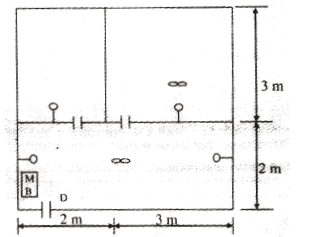 Draw the Wiring diagram of 3 phase Induction motor with energy meter, 1-phase preventer, Y- Δ starter with control panel/switchboard.Draw the wiring layout of Pump shed for dimensions given as below:The distance between the LT pole and pump set shed (5m x 3m x 3m) is 10m. Assume any missing data.Draw the wiring layout of given workshop.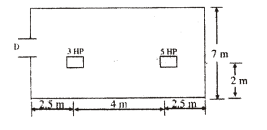 STATE board OF TECHNICAL EDUCATION &TRAINING ,TELANGANAdiploma in ELECTRICAL & eLECTRONICS eNGG.MID SEM - IICorse Code: 18EE-408P							        Duration:1 hourCourse Name: Electrical CAD Lab Practice				                    Max.Marks:20-------------------------------------------------------------------------------------------------------------------------------Note: Answer allotted Question.Instructions to the Candidate:(i)Record the results on a graph sheet if required, and conclude your observation of the experiment(ii) Draw the circuit diagram for illustration; choose appropriate values when not mentioned in the questionDraw the cross section of single stepped core of one limb of transformer.Draw the cross section of 2 stepped core of one limb of transformer.Draw the cross section of 3 stepped core of one limb of transformer.4.    Draw sectional Plan of a 1-phase, 220/660 V, 2 kVA core-type transformer with the following data : Cross-section of the core is One step, Diameter of the circle 6 cm, Distance between core centres 13cm.LT Winding: Outer diameter of 1st layer 9cm Inner diameter of 1st layer 6.5 cm HT Winding: Outer diameter of HT winding 11 cm Inner diameter of HT winding 9·5 cm.5. 	Draw sectional plan of a 3-phase, 220/660 V, 10 kVA core-type transformer with the following data: Cross-section of the core is 3 stepped Diameter of the circle 6·5 cm Distance between core centres 18·5 cm.LT Winding: Outer diameter of 1st layer 9·25 cm Inner diameter of 1st layer 7·0 cm Outer diameter of 2nd layer 12·1 cm Thickness of each layer 1·2 cm HT Winding: Outer diameter of HT winding 17·0 cm Inner diameter of HT winding 12·5 cmDraw Plan & Elevation of a 3 phase transformers with cooling tubes.Draw Elevation & End view of a 3 Squirrel cage Induction motor.Draw Elevation & End view of a 3 Slip ring Induction motor.Draw the single line diagram of 33kV / 11kV substation.Draw single line diagram of Grid connected solar PV system.STATE board OF TECHNICAL EDUCATION &TRAINING, TELANGANAdiploma in ELECTRICAL & eLECTRONICS eNGG.semester end examinationCorse Code: 18EE-408P							        Duration:2 hoursCourse Name: Electrical CAD Lab Practice				                    Max.Marks:40-------------------------------------------------------------------------------------------------------------------------------Note: Answer allotted Question.Instructions to the Candidate:Choose appropriate values when not mentioned in the questionDraw standard symbols of electrical components: Constant Resistor and variable Resistor, Constant Inductor and variable inductor, Constant capacitor and variable capacitor, transformer.Draw standard symbols of electrical components: DC Voltage Source, DC current source, Battery, Single phase AC voltage source, three phase AC voltage source, Wall mounted lamp fixture, Ceiling fan.Draw standard symbols of electrical fixtures: On way Switch and two way Switch, Normally Open & Normally Close Push buttons, Fuse, Circuit breaker, Isolators and Ground.Draw the wiring layout for a given Single bedroom house.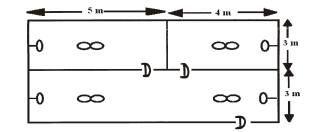 Draw the Wiring diagram of 3 phase Induction motor with energy meter, 1-phase preventer, Y- Δ starter with control panel/switchboard.Draw the wiring layout of an irrigation pump set of 7·5 kW is to be installed at a distance of 15 m from a 3-phase, 415 V, distribution line. The pump room dimensions are 3 m × 5 m, –3·5 m height. Efficiency and power factors are 85% and 0·9 respectively. Assume any missing data.Draw the wiring layout of workshop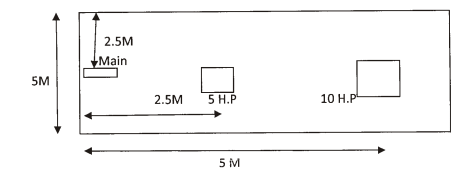 Draw the cross section of single stepped core of one limb of transformer with diameter of circle as 6 cm.Draw the cross section of 2 stepped core of one limb of transformer with diameter of circle as 8 cm.Draw the cross section of 3 stepped core of one limb of transformer with diameter of circle as 7.5 cm.Draw sectional Plan of a 1-phase, 220/660 V, 2 kVA core-type transformer with the following data : Cross-section of the core is One step, Diameter of the circle 6 cm, Distance between core centres 13cm.LT Winding: Outer diameter of 1st layer 9cm Inner diameter of 1st layer 6.5 cm HT Winding: Outer diameter of HT winding 11 cm Inner diameter of HT winding 9·5 cm.Draw the sectional plan of a 3-phase, 220/660 V, 10 kVA core-type transformer with the following data: Cross-section of the core is 3 stepped Diameter of the circle 6·5 cm Distance between core centres 18·5 cm.LT Winding: Outer diameter of 1st layer 9·25 cm Inner diameter of 1st layer 7·0 cm Outer diameter of 2nd layer 12·1 cm Thickness of each layer 1·2 cm HT Winding: Outer diameter of HT winding 17·0 cm Inner diameter of HT winding 12·5 cmDraw Plan & Elevation of a 3 phase transformers with cooling tubes.Draw Elevation & End view of a 3 Squirrel cage Induction motor.Draw Elevation & End view of a 3 Slip ring Induction motor.Draw the single line diagram of 33kV / 11kV substation.Draw single line diagram of Grid connected solar PV system.Draw the sketch of 132 KV steel tower of single circuit.Draw the sketch of 132 KV steel tower of double circuit.Draw the sketch of 220 KV steel towers of single circuit.Draw the sketch of 220 KV steel towers of double circuit.Draw the dimensioned sketch of Plate earthing.Draw the dimensioned sketch of Pipe earthingDIGITAL ELECTRONICS LAB PRACTICEThis course requires basic understanding of Boolean Algebra and Logic Gates.Course OutcomesAfter completion of the subject, the student shall be able to Verify the truth tables of Logic gates Identify the different parts of the digital trainer kit and precautions to be followed in handling ICs.Identify Digital ICs, noting down pin details from data sheet and pins of ICs.Verify the Truth Table of Basic logic gates AND, OR and NOT.Verify the truth table of universal gates NAND and NOR gates.Verify the truth table of XOR and XNOR gates.Implement Basic Gates using NAND and NOR Gates and validate their operation.Implement XOR and XNOR gates using NAND and NOR Gates and Validate their operation.Minimize the given Boolean expression using Boolean theorems and K-Maps2.1 Verify De Morgan's theorems. 2.2 Verify commutative, associative and distributive Boolean laws using suitable logic gates.2.3 Verify the reduced expression of the given Boolean expression using Boolean theorems and K-Maps.3.0 Verify simple combinational circuits.Verify the truth table of Half-adder circuit.Verify the truth table of Full-adder circuit.Verify the operation of 4:1 Multiplexer.Verify the operation of 1:4 De-MultiplexerVerify operation of 3 to 8 line Decoder.Analyze the operation of Flip-Flops.Verify the truth table of RS Flip flop.Verify the truth table of clocked J-K Flip-FlopVerify the truth table of clocked D - Flip-Flop.Verify the truth table of clocked T- Flip-Flop.To realize D - Flip-Flop using J-K Flip-Flop and validate their operation.To realize T - Flip-Flop using J-K Flip-Flop and validate their operation.Apply the knowledge of Flip-Flops to design counters. Verify the operation of a 3-bit or 4-bit ring counter using suitable flip-flop IC.Verify the operation of a 3-bit or 4-bit Asynchronous UP counter using suitable flip-flop IC.Verify the operation of a 3-bit or 4-bit Asynchronous DOWN counter using suitable flip-flop IC. Verify the operation of a 3-bit or 4-bit Synchronous UP counter using suitable flip-flop IC.Digital Systems-principles and applications. Ronald J. Tocci, Neal S.Widmer, GregoryL.Moss, 10th editionDigital Fundamentals by T. L. Floyd, Pearson International Publications, Ninth Edition, 2000.Digital Computer Electronics by Malvino and leach. 3rd  edition Tata McGraw-Hill EducationModern Digital Electronics by R P Jain, Tata McGraw-Hill Education, 2003.www.nptel.ac.inhttp://freevideolectures.com/Course/3164/Digital-Electronicshttp://www.freebyte.com/electronics/https://www.circuitlogix.comhttp://www.vlab.co.inwww.electronics-tutorials.wshttp://www.allaboutcircuits.comhttp://ocw.mit.edu/State Board of Technical Education and Training,TelanganaModel Question paperDEEE IV MID SEM ICourse Code: 18EE-409P						Duration:1 hour          Course Name: Digital Electronics Lab Practice   			Max.Marks:20-----------------------------------------------------------------------------------------------------------Instructions to the Candidate:(i)Answer any One of the following Questions.(ii)Record the results on a graph sheet if required, and conclude your observation of the experiment(iii) Draw the circuit diagram for illustration; choose appropriate values when not mentioned in the questionIdentify the different parts of the digital trainer kit and precautions to be followed in handling ICs.Identify Digital ICs, noting down pin details from data sheet and pins of ICs.Verify the Truth Table of Basic logic gates AND, OR and NOT.Verify the truth table of universal gates NAND and NOR gates.Verify the truth table of XOR and XNOR gates.Implement Basic Gates using NAND and NOR Gates and validate their operation.Implement XOR and XNOR gates using NAND and NOR Gates and Validate their operation. Verify De Morgan's theorems. Verify commutative, associative and distributive Boolean laws using suitable logic gates.State Board of Technical Education and Training, TelanganaModel Question paperDEEE IV MID SEM IICourse Code: 18EE-409P						Duration:1 hour           Course Name: Digital Electronics Lab Practice   			Max.Marks:20-----------------------------------------------------------------------------------------------------------Instructions to the Candidate:(i)Answer any One of the following Questions.(ii)Record the results on a graph sheet if required, and conclude your observation of the experiment(iii) Draw the circuit diagram for illustration; choose appropriate values when not mentioned in the questionVerify the reduced expression of the below Boolean expression using Boolean theorems and K-Maps.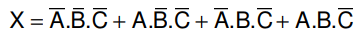 Verify the truth table of Half-adder circuit.Verify the truth table of Full-adder circuit.Verify the operation of 4:1 Multiplexer.Verify the operation of 1:4 De-MultiplexerVerify operation of 3 to 8 line Decoder.Verify the truth table of RS Flip flop.Verify the truth table of clocked J-K Flip-FlopVerify the truth table of clocked D - Flip-Flop.Verify the truth table of clocked T- Flip-Flop.State Board of Technical Education and Training, TelanganaDEEE IV Semester End Examination Model Question paperCourse Code: 18EE-409P						Duration:2 hours           Course Name: Digital Electronics Lab Practice   			Max.Marks:40-----------------------------------------------------------------------------------------------------------Instructions to the Candidate:(i)Answer any One of the following Questions.(ii)Record the results on a graph sheet if required, and conclude your observation of the experiment(iii) Draw the circuit diagram for illustration; choose appropriate values when not mentioned in the questionIdentify the different parts of the digital trainer kit and precautions to be followed in handling  ICs.Identify Digital ICs, noting down pin details from data sheet and pins of ICs.Verify the Truth Table of Basic logic gates AND, OR and NOT.Verify the truth table of universal gates NAND and NOR gates.Verify the truth table of XOR and XNOR gates.Implement Basic Gates using NAND and NOR Gates and validate their operation.Implement XOR and XNOR gates using NAND and NOR Gates and Validate their operation.Verify De Morgan's theorems. Verify commutative, associative and distributive Boolean laws using suitable logic gates. Verify the reduced expression of the below Boolean expression using Boolean theorems and K-Maps. 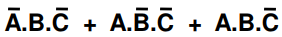 Verify the truth table of Half-adder circuit.Verify the truth table of Full-adder circuit.Verify the operation of 4:1 Multiplexer.Verify the operation of 1:4 De-MultiplexerVerify operation of 3 to 8 line Decoder.Verify the truth table of RS Flip flop.Verify the truth table of clocked J-K Flip-FlopVerify the truth table of clocked D - Flip-Flop.Verify the truth table of clocked T- Flip-Flop.To realize D - Flip-Flop using J-K Flip-Flop and validate their operation.To realize T - Flip-Flop using J-K Flip-Flop and validate their operationVerify the operation of a 3-bit or 4-bit ring counter using suitable flip-flop IC.Verify the operation of a 3-bit or 4-bit Asynchronous UP counter using suitable flip-flop IC.Verify the operation of a 3-bit or 4-bit Asynchronous DOWN counter using suitable flip-flop IC. Verify the operation of a 3-bit or 4-bit Synchronous UP counter using suitable flip-flop IC.ADVANCED COMMUNICATION SKILLS AND LIFE SKILLSRationale: This course is designed to impart writing skills and employability skills to the students of diploma which will help them in obtaining and maintaining the employment.Prerequisites: This course requires the basic knowledge of vocabulary, grammar and four language learning skills, viz. Listening, Speaking, Reading and Writing.Course Outcomes: CO-PO MatrixCourse Contents:Presentation Skills					Duration: 6 periodsWriting Reports					Duration: 9 periodsInterview Skills						Duration:9 periodsGroup Discussion 						Duration: 6 periodsWorkplace Awareness					Duration: 6 periodsWriting Skills Useful at Workplace			Duration: 9 periodsSuggested Student Activities:Paper PresentationsSeminarsMock InterviewsTelephonic InterviewsGroup DiscussionsRole PlaysCreating advertisementsFive-minute activities Creating a model of workplaceEvaluation Pattern:Continuous Internal Examination: 				60 MarksMid Sem - I 						20 marks Syllabus:Presentation SkillsWriting ReportsMid Sem – II: 						20 MarksSyllabus:Interview SkillsGroup DiscussionInternal assessment:					20 marksSeminars:						10 marksAssignments:						5 marksLab record submission: 				5 marksSemester End Examination : 						40 MarksWrite an essay on a given topic or participate in an activity:		15 MarksInterview or Group Discussion:					15 MarksViva Voce								10 marksReferences:Adair, John. Effective Communication. London: Pan Macmillan Ltd., 2003. Ajmani, J. C. Good English: Getting it Right. New Delhi: Rupa Publications, 2012.  Amos, Julie-Ann. Handling Tough Job Interviews. Mumbai: Jaico Publishing, 2004.Collins, Patrick. Speak with Power and Confidence. New York: Sterling, 2009. Fensterheim, Herbert and Jean Baer. Don't Say Yes When You Want To Say No. New York: DRaman, Meenakshi & Sangeeta Sharma. Technical Communication: Principles and Practice. Second Edition. New Delhi: Oxford University Press, 2011E-Learning Resources: http://www.dailywritingtips.com/http://www.englishdaily626.com/c-errors.phphttp://www.owlnet.rice.edu/~cainproj/http://www.thehumorsource.com/http://www.indiabix.com/group-discussion/topics-with-answers/http://networketiquette.net/https://public.wsu.edu/~brians/errorshttp://www.bbc.co.uk/worldservice/learningenglish/radio/specials/15BOARD DIPLOMA EXAMINATION (C-18)FOURTH SEMESTER 18EE-410PADVANCED COMMUNICATION SKILLS AND LIFE SKILLSMID SEM - ITime : 1  Hour                                             	                                            Total Marks: 20 MarksPart – A			10 marksInstruction: Answer any one of the following questions. Write the guidelines for preparing a PowerPoint presentation.How do you prepare yourself for presenting a technical paper?Mention a few presentation aids and how do you use them effectively?Part – B			10 marksInstruction: Answer any one of the following questions. Write the format of a report and describe it.Write a report on the accident you have seen recently.Give the outline of a project report and describe it.BOARD DIPLOMA EXAMINATION (C-18)FOURTH SEMESTER18EE-410PADVANCED COMMUNICATION SKILLS AND LIFE SKILLSMID SEM - IITime : 1  Hour                                                         	                               Total Marks: 20 MarksPart – A				10 marksInstruction: Answer any one of the following questions. What are the dos and don’ts for a formal interview?What at least ten frequently asked questions in a formal interview?How do you prepare for a telephonic interview? Part – B			10 marksInstruction: Answer any one of the following questions. What are the dos and don’ts of a group discussion?Mention some phrases and expressions commonly used in a group discussion.Write a short paragraph on the steps you take while participating in a group discussion.BOARD DIPLOMA EXAMINATION (C-18)FOURTH SEMESTER 18EE-410PADVANCED COMMUNICATION SKILLS AND LIFE SKILLSSEMESTER END EXAMTime : 3  Hours	                                                                                                                      Total Marks: 40 MarksPart – A			10 marksInstruction: Pick any one question from the given lot.Prepare the outline of a project report and describe it.Write the guidelines for preparing the slides of a PowerPoint presentation.Write the minutes of the meeting conducted at the Principal’s chamber to conduct the annual day celebrations. Prepare the agenda of the annual day celebrations.Describe the workplace etiquette.Prepare a press note for the ‘Job Mela’ which is going to be conducted at your institute.Part – B			15 marksInterview / Group DiscussionPart – C			15 marksViva Voce								DEEE SKILL UPGRADATION ACTIVITY SHEETSuggested Course OutcomesAddress the identified needs of the community collaboratively to facilitate positive social change.Prepare a chart related to the topics covered in the present semester.Listen to expert talk, guest lecture, youtube video and write a summary.Participate in Haritha Haram and submit a small report about the activities. Prepare a report / PPT / poster on waste water recycling or any eco-friendly practices.Seminar on problems with possible solutions in the campus or nearby placesGroup discussions or enacting a play on topics creating awareness about socio-economic problemsTake up a case study on identification of latest technologies to tackle day to day problems such as pollution control or traffic management and submit a report / PPT/ posterParticipate in NCC(PO5, 6, 7, 8, 9, 10)Listen attentively to others and respond appropriately Listen to expert talk, guest lecture, youtube video and write a summary.Participating in Group discussions or enacting a play on topics creating awareness about socio-economic problems that can be mitigated by technologies.Participate in quiz on technical aspects or current affairsParticipate in Mock Interview(PO5, 7, 8, 9, 10)Adapt your style to the occasion, task, and audienceGroup discussions or enacting a play on topics creating awareness about socio-economic problems that can be mitigated by technologies.Seminar on problems with possible solutions in the campus or nearby placesParticipate in Mock Interview(PO5, 6, 7, 8, 9, 10)Articulate ideas in various formats including oral, written, nonverbal, visual, and electronic devices.Prepare a chart related to the topics covered in the present semester.	Refer to an e-journal and submit a summary report on upcoming technologies.Visit factory / industry and submit a report/PPT on the observations made.Prepare a mini project and submit report. Prepare a report / PPT / poster on waste water recycling or any eco-friendly practices.Take up a case study on identification of latest technologies to tackle day to day problems such as pollution control or traffic management and submit a report / PPT/ posterSeminar on problems with possible solutions in the campus or nearby placesParticipate in Mock Interview(PO5, 6, 7, 8, 9, 10)Demonstrate ability to recognize and effectively manage ambiguous ideas, experiences and situations Take up a case study on identification of latest technologies to tackle day to day problems such as pollution control or traffic management and submit a report / PPT/ posterSeminar on problems with possible solutions in the campus or nearby places(PO5, 6, 7, 8, 9, 10)Analyze the interconnections between individuals and society as well as how individual actions have an impact on others.Participate in Haritha Haram and submit a small report about the activities. Participate in Swatch Bharath and write an essay on the importance of the programParticipate in NCC(PO5, 6, 7, 8, 9, 10)Utilize others’ ideas, strengths, knowledge, and abilities to foster an inclusive environment & Develop and sustain healthy and meaningful relationships with othersPrepare a mini project and submit report. Participate in Haritha Haram and submit a small report about the activities. Participate in Swatch Bharath and write an essay on the importance of the programParticipate in NCC(PO5, 6, 7, 8, 9, 10)Ability to recognize their strengths and those of others to work towards a shared vision.Prepare a mini project and submit report. Participate in Haritha Haram and submit a small report about the activities. Participate in Swatch Bharath and write an essay on the importance of the programParticipate in NCC (PO5, 6, 7, 8, 9, 10)Act in alignment with one’s own values to contribute to one’s life-long growth and learning.Physical activities such as sports, yoga, meditation and other relaxation techniques(PO5, 6, 7, 8, 9, 10)Gain, process, and act upon knowledge regarding the effects of individual, community, national, and international level choices on ecosystems and people.Prepare a report / PPT / poster on waste water recycling or any eco-friendly practices.Take up a case study on identification of latest technologies to tackle day to day problems such as pollution control or traffic management and submit a report / PPT/ posterTake up a case study on identification of latest technologies to tackle day to day problems such as pollution control or traffic management and submit a report / PPT/ posterSeminar on problems with possible solutions in the campus or nearby places(PO5, 6, 7, 8, 9, 10)Note: The above COs may map to other POs from 1 to 4 apart from PO’s 5 to 10 depending on the topicSuggested Student ActivitiesPrepare a chart related to the topics covered in the present semester.	Refer to an e-journal and submit a summary report on upcoming technologies.Visit factory / industry and submit a report/PPT on the observations made.Prepare a mini project and submit report. Listen to expert talk, guest lecture, youtube video and write a summary.Participate in Haritha Haram and submit a small report about the activities. Prepare a report / PPT / poster on waste water recycling or any eco-friendly practices.Take up a case study on identification of latest technologies to tackle day to day problems such as pollution control or traffic management and submit a report / PPT/ posterParticipate in Swatch Bharath and write an essay on the importance of the programGroup discussions or enacting a play on topics creating awareness about socio-economic problemsPhysical activities such as sports, games, yoga, meditation and other relaxation techniquesParticipate in quiz on technical aspects or current affairsSeminar on problems with possible solutions in the campus or nearby placesParticipate in NCCParticipate in Mock interviewsNote: The above student activities will be assessed using rubrics. A sample rubrics template is given below. The subject teacher can assess students using rubrics with atleast four relevant aspects. RUBRICS MODEL (For assessing Presentation skills)Suggested additional aspects for assessing Leadership Qualities:Carrying selfPunctualityTeam work abilitiesMoral valuesCommunication skillsEnsures the work is done in timeSuggested additional aspects for assessing “Participation in social task”Interested to know the current situation of society.Shows interest to participate in given social task.ReliableHelping natureInter personal skills Ensures task is completedSuggested additional aspects for assessing “Participation in Technical task”Updated to new technologiesIdentifies problems in society that can be solved using technologyInterested to participate in finding possible technical solutions to identified projectReliableInterpersonal skillsSuggested additional aspects for Carrying Self:Stand or sit straight.Keep your head level.Relax your shoulders.Spread your weight evenly on both legs.If sitting, keep your elbows on the arms of your chair, rather than tightly against your sides.Make appropriate eye contact while communicating.Lower the pitch of your voice.Speak more clearly.DIPLOMA IN ELECTRICAL AND ELECTRONICS ENGINEERINGIV  SEMESTERSlNoCourseCodeCourse NameTeaching SchemeTeaching SchemeTeaching SchemeTeaching SchemeTeaching SchemeExamination SchemeExamination SchemeExamination SchemeExamination SchemeExamination SchemeExamination SchemeExamination SchemeExamination SchemeSlNoCourseCodeCourse NameInstructionPeriods per weekInstructionPeriods per weekInstructionPeriods per weekTotalPeriods  per semesterCreditsContinuous internalevaluationContinuous internalevaluationContinuous internalevaluationSemester end examinationSemester end examinationSemester end examinationSemester end examinationSemester end examinationSlNoCourseCodeCourse NameLTPMidsem1Midsem2InternalevaluationMax MarksMin MarksMin MarksTotalmarksMin marks for passing including internalsSlNoCourseCodeCourse NameLTPMidsem1Midsem2InternalevaluationMax MarksMin MarksMin MarksTotalmarksMin marks for passing including internals118EE-401FAdvanced Engineering Mathematics31060320202040401410035218EE- 402CElectrical Power Systems31060320202040401410035318EE- 403CAC Machines 31060320202040401410035418EE- 404CGeneral Mechanical Engineering31060320202040401410035518EE- 405CDigital Electronics31060320202040401410035618EE-406PElectrical Engineering Drawing Practice 102451.520202040402010050718EE- 407PAC Machines Lab Practice102451.520202040402010050818EE- 408PElectrical CAD Lab Practice102451.520202040402010050918EE- 409P Digital Electronics Lab Practice102451.5202020404020100501018EE—410PAdvanced Communication Skills and Life Skills 102451.52020204040201005011Skill Upgradation0071052.500RubricsRubricsRubrics---20517630252002002004004001701000425Activities: student performance is to be assessed through RubricsActivities: student performance is to be assessed through RubricsActivities: student performance is to be assessed through RubricsActivities: student performance is to be assessed through RubricsActivities: student performance is to be assessed through RubricsActivities: student performance is to be assessed through RubricsActivities: student performance is to be assessed through RubricsActivities: student performance is to be assessed through RubricsActivities: student performance is to be assessed through RubricsActivities: student performance is to be assessed through RubricsActivities: student performance is to be assessed through RubricsActivities: student performance is to be assessed through RubricsActivities: student performance is to be assessed through RubricsActivities: student performance is to be assessed through RubricsActivities: student performance is to be assessed through RubricsCourse Title: Advanced Engineering  Mathematics Traction Mathematics: Advanced Engineering  Mathematics Traction MathematicsCourse CodeCourse Code: 18EE-401F: 18EE-401FSemester:  IV:  IVCourse GroupCourse Group: Foundation: FoundationTeaching Scheme in periods ( L : T :P)   :  Teaching Scheme in periods ( L : T :P)   :  : 45 : 15 : 0: 45 : 15 : 0CreditsCredits:   3 :   3 Methodology:  Lecture + Tutorial:  Lecture + TutorialTotal Contact Periods  Total Contact Periods  :  60:  60CIE(Continuous Internal Evaluation): 60 Marks: 60 MarksSEE                                : 40 Marks(Semester End Examination):   40 MarksSEE                                : 40 Marks(Semester End Examination):   40 MarksSEE                                : 40 Marks(Semester End Examination):   40 MarksSEE                                : 40 Marks(Semester End Examination):   40 MarksCO 1Solve simple Homogeneous Linear Differential EquationsCO 2Solve simple Non-Homogeneous Linear Differential Equations CO 3Express f(x) as a Fourier series in the given intervalCO 4Express f(x) as a Fourier Half-Range Cosine series and Sine seriesCO 5Find Laplace transforms of simple functions CO 6Find Inverse Laplace transforms of simple functions and solve Linear Differential Equations using Laplace Transformations.Basic knowledgeDiscipline KnowledgeExperiments and practiceEngineering ToolsEngineer and societyEnvironment & sustainabilityEthicsIndividual and Team workCommunicationLifelong learningLinked POCOPO 1PO 2PO 3PO 4PO 5PO 6PO 7PO 8PO 9PO 10CO13221131,2,3,4,7,10CO23221131,2,3,4,7,10CO33221131,2,3,4,7,10CO43221131,2,3,4,7,10CO53221131,2,3,4,7,10CO63221131,2,3,4,7,10Internal EvaluationSl.NoDescriptionLevelNo of QuestionsMarks for each questionChoiceTotal Marks01Part-ARemembering(R)41Nil4 Marks02Part-BUnderstanding(U)4326 Marks03Part-CApplication(A)45210 Marks	Total Marks	Total Marks	Total Marks	Total Marks	Total Marks	Total Marks20 MarksTestUnitsMarksMid Sem 11 and 220Mid Sem 23 and 420Slip Test 11 and 25Slip Test 23 and 45Assignments-5Seminars-5Total60S.NoUnit NoRUARemarks1Unit-I1,25(a)7(a)1Unit-I1,25(b)7(b)2Unit-II3,46(a)8(a)2Unit-II3,46(b)8(b)Total Questions444S.NoUnit NoRUARemarks1Unit-III1,25(a)7(a)1Unit-III1,25(b)7(b)2Unit-IV3,46(a)8(a)2Unit-IV3,46(b)8(b)Total Questions444Sl.NoDescriptionLevelNo of QuestionsMarks for each questionChoiceTotal Marks01Part-ARemembering(R)81Nil8 Marks02Part-BUnderstanding(U)83412 Marks03Part-CApplication(A)85420 Marks	Total Marks	Total Marks	Total Marks	Total Marks	Total Marks	Total Marks40 MarksUnit NoQuestions to be set for SEEQuestions to be set for SEEQuestions to be set for SEEQuestions to be set for SEEQuestions to be set for SEEUnit NoRRRUAIQ4Q1Q1Q9(a)Q13(a)IIQ4Q1Q1Q9(a)Q13(a)IIIQ4Q2Q2Q10(a)Q14(a)IVQ4Q2Q2Q10(a)Q14(a)VQ4Q3Q5,Q6Q9(b),                       Q11(a), Q11(b)Q13(b),                       Q15(a), Q15(b)VIQ4Q3Q7,Q8Q10(b),                       Q12(a), Q12(b)Q14(b),                       Q16(a), Q16(b)Total Questions88888Course Title                    :  Electrical Power Systems Semester                                   : IV Teaching Scheme in Periods      : 45:15:0(L:T:P) Methodology                            : Lecture + TutorialCIE                                          : 60 Marks(Continuous Internal Evaluation)Course Code                : 18EE-402CCourse Group              : CoreCredits                         : 3Total Contact Periods   :60 SEE                              : 40 Marks(Semester End Examination)CO1 :Differentiate various Energy sources &  thermal power stationCO2 :Describe the construction and working of Hydroelectric power station and Nuclear Power stationCO3 :Describe various types of Transmission Systems.CO4 :Evaluate the performance of transmission linesCO5 :Describe Electrical and Mechanical aspects of Transmission and Distribution linesCO6 :Evaluate various aspects in Distribution systems.Unit NoUnit NamePeriodsQuestions to be set for SEEQuestions to be set for SEEQuestions to be set for SEEQuestions to be set for SEEQuestions to be set for SEEUnit NoUnit NamePeriodsRRRUA1Sources of Energy &Thermal Power Station10Q4Q1Q1Q9(a)Q13(a)2Hydro ElectricPower Station &Nuclear Power Station10Q4Q1Q1Q9(a)Q13(a)3AC & DC Transmission systems10Q4Q2Q2Q10(a)Q14(a)4Performance of the transmission lines10Q4Q2Q2Q10(a)Q14(a)5Line structures forTransmission and Distribution 10Q4Q3Q5,Q6Q9(b),                       Q11(a), Q11(b)Q13(b),                       Q15(a), Q15(b)6Distribution systems10Q4Q3Q7,Q8Q10(b),                       Q12(a), Q12(b)Q14(b),                       Q16(a), Q16(b)TotalTotal6088888Basic knowledgeDiscipline KnowledgeExperiments and practiceEngineering ToolsEngineer and societyEnvironment & sustainabilityEthicsIndividual and Team workCommunicationLifelong learningLinked POCO\POPO 1PO 2PO 3PO 4PO 5PO 6PO 7PO 8PO 9PO 10CO1-3--322--32,5,6,7,10CO2-3--322--32,5,6,7,10CO3-3--3----32,5,10CO433--3----31,2,5,10CO533--3-1--31,2,5,7,10CO633-- 312--31,2,56,7,10Continuous Internal Evaluation (CIE)TestUnitsMarksMid Sem 11 and 220Mid Sem 23 and 420Slip Test 11 and 25Slip Test 23 and 45Assignments-5Seminars-5Total60Sl.NoDescriptionLevelNo of QuestionsMarks for each questionChoiceTotal Marks01Part-ARemembering(R)41Nil4 Marks02Part-BUnderstanding(U)4326 Marks03Part-CApplication(A)45210 Marks	Total Marks	Total Marks	Total Marks	Total Marks	Total Marks	Total Marks20 MarksS.NoUnit NoRUA1Unit-I1,25(a)7(a)1Unit-I1,25(b)7(b)2Unit-II3,46(a)8(a)2Unit-II3,46(b)8(b)Total Questions444S.NoUnit NoRUA1Unit-III1,25(a)7(a)1Unit-III1,25(b)7(b)2Unit-IV3,46(a)8(a)2Unit-IV3,46(b)8(b)Total Questions444Sl.NoDescriptionLevelNo of QuestionsMarks for each questionChoiceTotal Marks01Part-ARemembering(R)81Nil8 Marks02Part-BUnderstanding(U)83412 Marks03Part-CApplication(A)85420 Marks	Total Marks	Total Marks	Total Marks	Total Marks	Total Marks	Total Marks40 MarksUnit NoQuestions to be set for SEEQuestions to be set for SEEQuestions to be set for SEEQuestions to be set for SEEQuestions to be set for SEEUnit NoRRRUAIQ4Q1Q1Q9(a)Q13(a)IIQ4Q1Q1Q9(a)Q13(a)IIIQ4Q2Q2Q10(a)Q14(a)IVQ4Q2Q2Q10(a)Q14(a)VQ4Q3Q5,Q6Q9(b),                       Q11(a), Q11(b)Q13(b),                       Q15(a), Q15(b)VIQ4Q3Q7,Q8Q10(b),                       Q12(a), Q12(b)Q14(b),                       Q16(a), Q16(b)Total Questions88888Course Title                              : AC MachinesSemester                                  : IV Teaching Scheme in Periods    : 45:15:0(L:T:P) Methodology                          : Lecture + TutorialCIE                                        : 60 Marks(Continuous Internal Evaluation)Course Code              : 18EE-403CCourse Group            : CoreCredits                       : 3Total Contact Periods :60 SEE                            : 40 Marks(Semester End Examination)CO1 :Describe the construction and  working of single phase transformerCO2 :Determine the Equivalent circuit parameters of a single phase transformerCO3 :Evaluate the performance of single phase transformers CO4 :Describe the  construction of three phase transformers and their applicationsCO5 :Analyze the behavior of alternatorsCO6 :To be familiar with the working of single phase transformerUnit NoUnit NamePeriodsQuestions to be set for SEEQuestions to be set for SEEQuestions to be set for SEEQuestions to be set for SEEQuestions to be set for SEEUnit NoUnit NamePeriodsRRRUA1Fundamentals of single phase transformers8Q4Q1Q1Q9(a)Q13(a)2Tests on single phase transformers12Q4Q1Q1Q9(a)Q13(a)3Performance of single phase transformers10Q4Q2Q2Q10(a)Q14(a)4Three phase transformers 10Q4Q2Q2Q10(a)Q14(a)5Alternators12Q4Q3Q5,Q6Q9(b),                       Q11(a), Q11(b)Q13(b),                       Q15(a), Q15(b)6Operation of alternators8Q4Q3Q7,Q8Q10(b),                       Q12(a), Q12(b)Q14(b),                       Q16(a), Q16(b)TotalTotal6088888UNIT 1   : Fundamentals of single phase Transformer                  Duration: 8 Periods  (L: 6 - T: 2) Introduction to transformer-Classifications of transformers,-Construction of transformers-Theory of an ideal transformer –EMF equation derivation –Problems on calculation of EMF-Transformer ratio-Special transformers- expression for copper saving –applicationsIntroduction to transformer-Classifications of transformers,-Construction of transformers-Theory of an ideal transformer –EMF equation derivation –Problems on calculation of EMF-Transformer ratio-Special transformers- expression for copper saving –applicationsUNIT 2 :Tests on single phase transformersDuration: 12 Periods  (L:9 - T:3)Working of Transformer on no load – Vector Diagram –Working of Transformer on load – Vector Diagram-Equivalent circuit of transformer-Short circuit test-Open circuit test-Determination of Equivalent circuit parameters-Problems – Sumpner’s testWorking of Transformer on no load – Vector Diagram –Working of Transformer on load – Vector Diagram-Equivalent circuit of transformer-Short circuit test-Open circuit test-Determination of Equivalent circuit parameters-Problems – Sumpner’s testUNIT 3 Performance of single phase transformersDuration: 10 Periods  (L: 7.5 - T: 2.5)Regulation-Derivation of approximate equation for regulation based on vector diagram for lagging, leading, unity power factor – Numerical problems on regulation-efficiency- condition for maximum efficiency – problems on efficiency- Calculation of all day efficiency for a given load cycle- problems on all day efficiencyRegulation-Derivation of approximate equation for regulation based on vector diagram for lagging, leading, unity power factor – Numerical problems on regulation-efficiency- condition for maximum efficiency – problems on efficiency- Calculation of all day efficiency for a given load cycle- problems on all day efficiencyUNIT 4 Three Phase TransformersDuration: 10 Periods  (L: 7.5 - T:2.5)  Three Phase Transformers-Construction-Different transformer configurations-Applications of different transformer configurations-parallel operation -Tap changing gear - NO load and ON  load tap changing procedure- Applications of  three phase transformersThree Phase Transformers-Construction-Different transformer configurations-Applications of different transformer configurations-parallel operation -Tap changing gear - NO load and ON  load tap changing procedure- Applications of  three phase transformersUNIT 5 AlternatorsDuration: 12 Periods  (L:9  - T: 3)  Alternators –Types of alternators – Brief description of parts with sketches and function of each part, construction- Specifications-Assembly - Exciter and pilot exciter - Stationary armature type construction - Advantages, Concentrated and distributed windings - short pitch and full pitch coils - Effect of chording and distribution factors - EMF equation - Derivation – Problems- phasor diagram for unity, lagging and leading power factor loads – permanent magnet synchronous generatorAlternators –Types of alternators – Brief description of parts with sketches and function of each part, construction- Specifications-Assembly - Exciter and pilot exciter - Stationary armature type construction - Advantages, Concentrated and distributed windings - short pitch and full pitch coils - Effect of chording and distribution factors - EMF equation - Derivation – Problems- phasor diagram for unity, lagging and leading power factor loads – permanent magnet synchronous generatorUNIT 6 Operation of alternatorsDuration: 8 Periods  (L: 6 – T: 2)   Regulation – Different methods of finding regulation- Calculation of regulation by synchronous impedance method- Necessity for parallel operation –Condition to be fulfilled for Synchronization,-Synchronisation by lamp methods – Procedure to connect a Diesel Engine generator to the supply mains –Load sharing – simple problems-Effect of change in excitation and input of an alternator connected to infinite bus.Regulation – Different methods of finding regulation- Calculation of regulation by synchronous impedance method- Necessity for parallel operation –Condition to be fulfilled for Synchronization,-Synchronisation by lamp methods – Procedure to connect a Diesel Engine generator to the supply mains –Load sharing – simple problems-Effect of change in excitation and input of an alternator connected to infinite bus.Basic knowledgeDiscipline KnowledgeExperiments and practiceEngineering ToolsEngineer and societyEnvironment & sustainabilityEthicsIndividual and Team workCommunicationLifelong learningLinked POCO\POPO 1PO 2PO 3PO 4PO 5PO 6PO 7PO 8PO 9PO 10CO123--1----31, 2, 5,10CO223--1-2--31,2, 5, 7, 10CO333----2--31, 2, 7,10CO4-3--1----32, 5, 10CO533--1----31, 2, 5,10CO633-- 2-2--31,2, 5, 7, 10Continuous Internal Evaluation (CIE)TestUnitsMarksMid Sem 11 and 220Mid Sem 23 and 420Slip Test 11 and 25Slip Test 23 and 45Assignments-5Seminars-5Total60Sl.NoDescriptionLevelNo of QuestionsMarks for each questionChoiceTotal Marks01Part-ARemembering(R)41Nil4 Marks02Part-BUnderstanding(U)4326 Marks03Part-CApplication(A)45210 Marks	Total Marks	Total Marks	Total Marks	Total Marks	Total Marks	Total Marks20 MarksS.NoUnit NoRUA1Unit-I1,25(a)7(a)1Unit-I1,25(b)7(b)2Unit-II3,46(a)8(a)2Unit-II3,46(b)8(b)Total Questions444S.NoUnit NoRUA1Unit-III1,25(a)7(a)1Unit-III1,25(b)7(b)2Unit-IV3,46(a)8(a)2Unit-IV3,46(b)8(b)Total Questions444Sl.NoDescriptionLevelNo of QuestionsMarks for each questionChoiceTotal Marks01Part-ARemembering(R)81Nil8 Marks02Part-BUnderstanding(U)83412 Marks03Part-CApplication(A)85420 Marks	Total Marks	Total Marks	Total Marks	Total Marks	Total Marks	Total Marks40 MarksUnit NoQuestions to be set for SEEQuestions to be set for SEEQuestions to be set for SEEQuestions to be set for SEEQuestions to be set for SEEUnit NoRRRUAIQ4Q1Q1Q9(a)Q13(a)IIQ4Q1Q1Q9(a)Q13(a)IIIQ4Q2Q2Q10(a)Q14(a)IVQ4Q2Q2Q10(a)Q14(a)VQ4Q3Q5,Q6Q9(b),                       Q11(a), Q11(b)Q13(b),                       Q15(a), Q15(b)VIQ4Q3Q7,Q8Q10(b),                       Q12(a), Q12(b)Q14(b),                       Q16(a), Q16(b)Total Questions88888Course Title                              : General Mechanical EngineeringSemester                                  : IV Teaching Scheme in Periods    : 45:15:0(L:T:P) Methodology                          : Lecture + TutorialCIE                                        : 60 Marks(Continuous Internal Evaluation)Course Code             : 18EE-404CCourse Group            : CoreCredits                       : 3Total Contact Periods :60 SEE                            : 40 Marks(Semester End Examination)CO1Solve simple problems on stresses, strains CO2Solve simple problems on torsion in shafts CO3Explain the Construction and working of IC Engines. CO4Describe the working of BoilersCO5Describe the construction and working of TurbinesCO6Compare various types of PumpsUnit NoUnit NamePeriodsQuestions to be set for SEEQuestions to be set for SEEQuestions to be set for SEEQuestions to be set for SEEQuestions to be set for SEEUnit NoUnit NamePeriodsRRRUA1Simple Stresses & Strains10Q4Q1Q1Q9(a)Q13(a)2Torsion in Shafts10Q4Q1Q1Q9(a)Q13(a)3I.C Engines12Q4Q2Q2Q10(a)Q14(a)4Boilers8Q4Q2Q2Q10(a)Q14(a)5Turbines10Q4Q3Q5,Q6Q9(b),                       Q11(a), Q11(b)Q13(b),                       Q15(a), Q15(b)6Pumps & Lubricants10Q4Q3Q7,Q8Q10(b),                       Q12(a), Q12(b)Q14(b),                       Q16(a), Q16(b)TotalTotal6088888Basic knowledgeDiscipline KnowledgeExperiments and practiceEngineering ToolsEngineer and societyEnvironment & sustainabilityEthicsIndividual and Team workCommunicationLifelong learningLinked POCO\POPO 1PO 2PO 3PO 4PO 5PO 6PO 7PO 8PO 9PO 10CO123--2----31,2,5,10CO223--3----31,2,5,10CO3-3--31---32,5,6,10CO4-3--31---32,5,6,10CO5-3--31---32,5,6,10CO6-3-- 3----32,5,10Continuous Internal Evaluation (CIE)TestUnitsMarksMid Sem 11 and 220Mid Sem 23 and 420Slip Test 11 and 25Slip Test 23 and 45Assignments-5Seminars-5Total60Sl.NoDescriptionLevelNo of QuestionsMarks for each questionChoiceTotal Marks01Part-ARemembering(R)41Nil4 Marks02Part-BUnderstanding(U)4326 Marks03Part-CApplication(A)45210 Marks	Total Marks	Total Marks	Total Marks	Total Marks	Total Marks	Total Marks20 MarksS.NoUnit NoRUA1Unit-I1,25(a)7(a)1Unit-I1,25(b)7(b)2Unit-II3,46(a)8(a)2Unit-II3,46(b)8(b)Total Questions444S.NoUnit NoRUA1Unit-III1,25(a)7(a)1Unit-III1,25(b)7(b)2Unit-IV3,46(a)8(a)2Unit-IV3,46(b)8(b)Total Questions444Sl.NoDescriptionLevelNo of QuestionsMarks for each questionChoiceTotal Marks01Part-ARemembering(R)81Nil8 Marks02Part-BUnderstanding(U)83412 Marks03Part-CApplication(A)85420 Marks	Total Marks	Total Marks	Total Marks	Total Marks	Total Marks	Total Marks40 MarksUnit NoQuestions to be set for SEEQuestions to be set for SEEQuestions to be set for SEEQuestions to be set for SEEQuestions to be set for SEEUnit NoRRRUAIQ4Q1Q1Q9(a)Q13(a)IIQ4Q1Q1Q9(a)Q13(a)IIIQ4Q2Q2Q10(a)Q14(a)IVQ4Q2Q2Q10(a)Q14(a)VQ4Q3Q5,Q6Q9(b),                       Q11(a), Q11(b)Q13(b)             Q15(a), Q15(b)VIQ4Q3Q7,Q8Q10(b),                       Q12(a), Q12(b)Q14(b)             Q16(a), Q16(b)Total Questions88888Course Title      : Digital Electronics
Semester                                  : IV Teaching Scheme in Periods    : 45:15:0(L:T:P) Methodology                            : Lecture + TutorialCIE                                         : 60 Marks(Continuous Internal Evaluation)Course Code              : 18EE-405CCourse Group            : CoreCredits                       : 3Total Contact Periods :60 SEE                            : 40 Marks(Semester End Examination)CO1 :Perform Data conversion between basic Numbering systemsCO2 :Apply Boolean theorems to minimize digital circuits.CO3 :Design Combinational Logic circuits using logic gates.CO4 :Construct flip-flop circuits.CO5 :Construct counters and shift registers.CO6 :Perform  A/D and D/A ConversionUnit NoUnit NamePeriodsQuestions to be set for SEEQuestions to be set for SEEQuestions to be set for SEEQuestions to be set for SEEQuestions to be set for SEEUnit NoUnit NamePeriodsRRRUA1Number Systems08Q4Q1Q1Q9(a)Q13(a)2Boolean Algebra and Logic Gates12Q4Q1Q1Q9(a)Q13(a)3Combinational circuits12Q4Q2Q2Q10(a)Q14(a)4Basics of Sequential Circuits08Q4Q2Q2Q10(a)Q14(a)5Registers and Counters12Q4Q3Q5,Q6Q9(b),                       Q11(a), Q11(b)Q14(b),                       Q15(a), Q15(b)6A /D and D/A Converters08Q4Q3Q7,Q8Q10(b),                       Q12(a), Q12(b)Q13(b),                       Q16(a), Q16(b)TotalTotal6088888Basic knowledgeDiscipline KnowledgeExperiments and practiceEngineering ToolsEngineer and societyEnvironment & sustainabilityEthicsIndividual and Team workCommunicationLifelong learningLinked POCO\POPO 1PO 2PO 3PO 4PO 5PO 6PO 7PO 8PO 9PO 10CO132-------31,2,10CO2-3--2--2-32,5,8,10CO3-3--3--2-32,5,8,10CO4-3--3----32,5,10CO5-3--3----32,5,10CO6-3--3----32,5,10Continuous Internal Evaluation (CIE)TestUnitsMarksMid Sem 11 and 220Mid Sem 23 and 420Slip Test 11 and 25Slip Test 23 and 45Assignments-5Seminars-5Total60Sl.NoDescriptionLevelNo of QuestionsMarks for each questionChoiceTotal Marks01Part-ARemembering(R)41Nil4 Marks02Part-BUnderstanding(U)4326 Marks03Part-CApplication(A)45210 Marks	Total Marks	Total Marks	Total Marks	Total Marks	Total Marks	Total Marks20 MarksS.NoUnit NoRUA1Unit-I1,25(a)7(a)1Unit-I1,25(b)7(b)2Unit-II3,46(a)8(a)2Unit-II3,46(b)8(b)Total Questions444S.NoUnit NoRUA1Unit-III1,25(a)7(a)1Unit-III1,25(b)7(b)2Unit-IV3,46(a)8(a)2Unit-IV3,46(b)8(b)Total Questions444Sl.NoDescriptionLevelNo of QuestionsMarks for each questionChoiceTotal Marks01Part-ARemembering(R)81Nil8 Marks02Part-BUnderstanding(U)83412 Marks03Part-CApplication(A)85420 Marks	Total Marks	Total Marks	Total Marks	Total Marks	Total Marks	Total Marks40 MarksUnit NoQuestions to be set for SEEQuestions to be set for SEEQuestions to be set for SEEQuestions to be set for SEEQuestions to be set for SEEUnit NoRRRUAIQ4Q1Q1Q9(a)Q13(a)IIQ4Q1Q1Q9(a)Q13(a)IIIQ4Q2Q2Q10(a)Q14(a)IVQ4Q2Q2Q10(a)Q14(a)VQ4Q3Q5,Q6Q9(b),                       Q11(a), Q11(b)Q13(b)             Q15(a), Q15(b)VIQ4Q3Q7,Q8Q10(b),                       Q12(a), Q12(b)Q14(b)             Q16(a), Q16(b)Total Questions88888Course Title      : Electrical Engineering Drawing Practice
Semester                               : IV Teaching Scheme in Periods    :15:0:30(L:T:P) Methodology                            :Lecture + PracticalCIE                                         : 60 Marks(Continuous Internal Evaluation)Course Code              : 18EE-406PCourse Group            : PracticalCredits                       : 1.5Total Contact Periods :45 SEE                            : 40 Marks(Semester End Examination)CO1 :Draw various Electrical symbols & fusesCO2 :Draw the sectional views of transformersCO3 :Draw the cross sectional view  of different types of underground cables  CO4 :Develop DC & AC machine windings.	CO5 :Draw the line supports and layout of substations	CO6 :Draw various Power system protection EquipmentUnit NoUnit NamePeriodsQuestions to be set for SEEQuestions to be set for SEEQuestions to be set for SEEUnit NoUnit NamePeriodsRU/AU/A1Electrical symbols & fuses06Q1Q5(a)Q5(a)2Transformers09Q1Q5(a)Q5(a)3Underground Cables06Q2Q5(a)Q5(a)4D.C & A.C windings09Q2Q5(a)Q5(a)5Line Supports and Substations06Q3Q5(b)Q6(a)6Power System Protection Equipments09Q4Q5(b)Q6(b)TotalTotal45444Basic knowledgeDiscipline KnowledgeExperiments and practiceEngineering ToolsEngineer and societyEnvironment & sustainabilityEthicsIndividual and Team workCommunicationLifelong learningLinked POCO\POPO 1PO 2PO 3PO 4PO 5PO 6PO 7PO 8PO 9PO 10CO1-133--21-32,3,4,7,8,10CO21333--21-31,2,3,4,7,8,10CO3-333--21-32,3,4,7,8,10CO4-333--21-32,3,4,7,8,10CO5-333--21-32,3,4,7,8,10CO6-333--21-32,3,4,7,8,10Continuous Internal Evaluation (CIE)TestUnitsMarksMid Sem 11 and 220Mid Sem 23 and 420Slip Test 11 and 25Slip Test 23 and 45Assignment15Seminars15Total60Sl.NoDescriptionLevelNo of QuestionsMarks for each questionChoiceTotal Marks01Part-ARemembering(R)/ Understanding(U)24Nil8 Marks02Part-BUnderstanding(U)/ Application(A)2121  12 Marks	Total Marks	Total Marks	Total Marks	Total Marks	Total Marks	Total Marks20 MarksS.NoUnit NoR/UU/A1Unit-IQ1Q3(a)2Unit-IIQ2Q3(b)Total Questions       22S.NoUnit NoR/UU/A1Unit-IIIQ1Q3(a)2Unit-IVQ2Q3(b)Total Questions       22Sl.NoDescriptionLevelNo of QuestionsMarks for each questionChoiceTotal Marks01Part-ARemembering(R)44Nil16 Marks02Part-BUnderstanding(U)/ Application(A)412224 Marks	Total Marks	Total Marks	Total Marks	Total Marks	Total Marks	Total Marks40 MarksUnit NoQuestions to be set for SEEQuestions to be set for SEEQuestions to be set for SEEUnit NoR/UU/AU/AIQ1Q5(a)Q5(a)IIQ1Q5(a)Q5(a)IIIQ2Q5(a)Q5(a)IVQ2Q5(a)Q5(a)VQ3Q5(b)Q6(a)VIQ4Q5(b)Q6(b)Total444Course Title                         : AC Machines Lab Practice
Semester                                   : IV Teaching Scheme in Periods     :15:0:30(L:T:P) Methodology                            :Lecture + PracticalCIE                                           : 60 Marks(Continuous Internal Evaluation)Course Code              : 18EE-407PCourse Group            : PracticalCredits                       : 1.5Total Contact Periods :45 SEE                            : 40 Marks(Semester End Examination)Course OutcomeCourse OutcomeCO1Evaluate the performance of single phase transformer by conducting suitable tests.CO2Analyze the load sharing between two Single phase transformers when they are operated in parallelCO3Familiarize with Three phase TransformersCO4Determine the dielectric strength of transformer oilCO5Determine  regulation of an Alternator by conducting suitable testsCO6Synchronise the given Alternator with Supply MainsBasic knowledgeDiscipline KnowledgeExperiments and practiceEngineering ToolsEngineer and societyEnvironment & sustainabilityEthicsIndividual and Team workCommunicationLifelong learningLinked POCO\POPO 1PO 2PO 3PO 4PO 5PO 6PO 7PO 8PO 9PO 10CO1-33-2-23-32,3,5,7,8,10CO2-33-2-23-32,3,5,7,8,10CO3-33-2-23-32,3,5,7,8,10CO4-33-2-23-32,3,5,7,8,10CO5-33-2-23-32,3,5,7,8,10CO6-33-2-23-32,3,5,7,8,10Course Title      : Electrical CAD Lab Practice
Semester                               : IV Teaching Scheme in Periods    :15:0:30(L:T:P) Methodology                          :Lecture + PracticalCIE                                       : 60 Marks(Continuous Internal Evaluation)Course Code              : 18EE-408PCourse Group            : PracticalCredits                       : 1.5Total Contact Periods :45 SEE                            : 40 Marks(Semester End Examination)Course OutcomeCourse OutcomeCO1Draw the symbols of Electrical componentsCO2Draw the wiring layouts CO3Draw the views of Electrical machinesCO4Draw the single line diagram of the Substations CO5Draw the HV line supportsCO6Draw the views of EarthingBasic knowledgeDiscipline KnowledgeExperiments and practiceEngineering ToolsEngineer and societyEnvironment & sustainabilityEthicsIndividual and Team workCommunicationLifelong learningLinked POCO\POPO 1PO 2PO 3PO 4PO 5PO 6PO 7PO 8PO 9PO 10CO1-133--21-32,3,4,7,8,10CO21333--21-31,2,3,4,7,8,10CO3-333--21-32,3,4,7,8,10CO4-333--21-32,3,4,7,8,10CO5-333--21-32,3,4,7,8,10CO6-333--21-32,3,4,7,8,10Course Title :Digital Electronics Lab PracticeCourse Code:18EE-409PSemester:IVCourse Group:PracticalTeaching Scheme in Periods(L:T:P):15:0:30Credits:1.5Methodology:Lecture + PracticalTotal Contact Periods:45 CIE:60 marksSEE:40 MarksPre requisites Course OutcomeCourse OutcomeCO1Verify the truth tables of Logic gates CO2Minimize the given Boolean expression using Boolean theorems and K-MapsCO3Verify simple combinational circuits.CO4Analyze the operation of Flip-Flops.CO5Apply the knowledge of Flip-Flops to design counters. Basic knowledgeDiscipline KnowledgeExperiments and practiceEngineering ToolsEngineer and societyEnvironment & sustainabilityEthicsIndividual and Team workCommunicationLifelong learningLinked POCO\POPO 1PO 2PO 3PO 4PO 5PO 6PO 7PO 8PO 9PO 10CO1-3322-23-32,3,4,5,7,8,10CO2-33-2-23-32,3,5,7,8,10CO3-33-2-23-32,3,5,7,8,10CO4-33-2-23-32,3,5,7,8,10CO5-33-2-23-32,3,5,7,8,10Course Title: Advanced Communication Skills and Life SkillsCourse Code: 18EE- 410PSemester: IVCourse Group: PracticalTeaching Scheme in Periods- L: T:P: 15:0:30Credits: 1.5Methodology: Lecture + PracticalTotal Contact Periods:  45 CIE: 60 MarksSEE:  40 MarksModulesAt the end of the course the students will have the ability to:Presentation SkillsPrepare a presentation.Use presentation aids effectively.Develop public speaking skills.Learn to make PowerPoint Presentations effectively.Present a Paper using appropriate body language.Writing ReportsLearn kinds of reports.Learn the format of a report.Organise ideas.Develop essential vocabulary useful to write scientific and technical reports.Interview SkillsLearn the techniques to face an interview.Learn the etiquette to communicate with employers.Learn the dos and don’ts of an interview.Learn the frequently asked questions in interviews.Use appropriate body language.Learn to face interviews telephonically.Gain the confidence to face an interview by attending mock interview. Group DiscussionLearn the dos and don’ts of a Group Discussion.Participate in a Group Discussion in a healthy manner.Use effective non-verbal communication.Use appropriate phrases and expressions useful in agroup discussion.Workplace AwarenessLearn workplace etiquette.Identify the knowledge, skills and attributes useful at workplace.Build strong workplace relationships. Learn professional ethics.Understand gender equality at the workplaceDevelop a sense of responsibility towards thesociety.Writing Skills Useful  at WorkplaceLearn various writing formats useful at workplace.Develop an ability to apply technical information in documentation. Revise and edit written documents effectively.Develop corresponding skills - learn the kinds of business letters - the format of a business letter.Learn effective e-mail writing skills.Learn Business Memos.Learn Notes and Narratives.Learn Forms and Applications.Prepare templates for different purposes.Prepare an agenda of a meeting.Prepare the minutes of a meeting.Prepare Notices / Circulars for various purposes.Prepare Press release.Course OutcomeLinked POCO 1Making effective presentationsR/U/A1, 2, 3,4, 5,6,7,8,9,10CO 2Writing scientific and technical reportsR/U/A1,2,3,4, 5,6,7,8,9,10CO 3Learn to face oral and telephonic interviewsR/U/A1,2,3,4, 7,9,CO 4Learn to face group discussionR/U/A1,2,3,7,8,9CO 5Learn to write various formats useful at workplaceR/U/A1,2,3,5,7,8,9,10CO6Learn workplace etiquette and ethicsR/U/A1,2,3,7,8,9,10Course Title                                         : Skill UpgradationSemester                                               :  IVMethodology                                        : ActivitiesCredits                               :2.5Total Contact Periods      :  105COOutcomeCO/PO MappingCO1Address the identified needs of the community collaboratively to facilitate positive social change.5, 6, 7, 8, 9, 10CO2Listen attentively to others and respond appropriately5, 6, 7, 8, 9, 10CO3Adapt your style to the occasion, task, and audience5, 6, 7, 8, 9, 10CO4Articulate ideas in various formats including oral, written, nonverbal, visual, and electronic devices.5, 6, 7, 8, 9, 10CO5Demonstrate ability to recognize and effectively manage ambiguous ideas, experiences and situations5, 6, 7, 8, 9, 10CO6Analyze the interconnections between individuals and society as well as how individual actions have an impact on others.5, 6, 7, 8, 9, 10CO7Utilize others’ ideas, strengths, knowledge, and abilities to foster an inclusive environment & Develop and sustain healthy and meaningful relationships with others5, 6, 7, 8, 9, 10CO8Ability to recognize their strengths and those of others to work towards a shared vision5, 6, 7, 8, 9, 10CO9Act in alignment with one’s own values to contribute to one’s life-long growth and learning.5, 6, 7, 8, 9, 10CO10Gain, process, and act upon knowledge regarding the effects of individual, community, national, and international level choices on ecosystems and people.5, 6, 7, 8, 9, 10AspectsNeeds improvementSatisfactoryGoodExemplaryCollectionof dataCollects verylimitedinformationCollect muchInformation with verylimited relevanceto the topicCollectssome basicinformation with little bit of irrelevanceCollects agreat deal ofinformation with relevancePresentation of dataClumsy presentation of dataPresents data well; but presentation needs to be more meaningfulPresents data well but need to improve clarityPresents data in an understandable yet concise mannerFulfillteam’s roles& dutiesPerforms verylittle duties butUnreliable.Performs verylittle duties and is inactivePerformsnearly allduties Performs allduties ofassignedteam rolesSharesworkequallyRarely doesthe assignedwork; oftenneedsremindingUsually doesthe assignedwork; rarelyneedsremindingNormallydoes theassignedworkAlways doesthe assignedwork withouthaving to beremindedInteraction withother teammatesUsually doesmost of thetalking; rarelyallows othersto speakTalks good;but nevershow interestin listening toothersListens, butsometimestalks toomuchListens andspeaks a fairamountAudibility and clarity in speechHardly audible and unclearVery little audibility and clarityAudible most of the time with clarityAudible and clearUnderstanding contentLacks content understanding and is clearly a work in progressLittle depth of content understanding Some depth of content understanding is evident but needs improvementInsight and depth of content understanding are evidentContentPresentationContent is inaccurate and information is not presented in a logical order making it difficult to followContent is accurate and information is not presented in a logical order making it difficult to followContent is accurate but some information is not presented in a logical order but is still generally easy to followContent is accurate and information is  presented in a logical order